
ՀԱՅԱՍՏԱՆԻ ՀԱՆՐԱՊԵՏՈՒԹՅԱՆ ԱԽՈՒՐՅԱՆ ՀԱՄԱՅՆՔ 
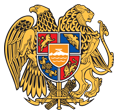 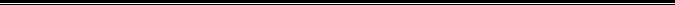 ԱՐՁԱՆԱԳՐՈՒԹՅՈՒՆ N 7
13 ՀՈՒԼԻՍԻ 2018թվական

ԱՎԱԳԱՆՈՒ ՀԵՐԹԱԿԱՆ ՆԻՍՏԻՀամայնքի ավագանու նիստին ներկա էին ավագանու 9 անդամներ:Բացակա էին` Գեվորգ Բաբուջյանը, Արտաշես Դրմեյանը, Հովհաննես Խաչատրյանը, Արմեն Համիկյանը, Մհեր Մնացյանը, Արամայիս ՄքոյանըՀամայնքի ավագանու նիստին մասնակցում էին`
Լիպարիտ Տիգրանյան, Սուրեն Աբրահամյան, Սամվել Սարգսյան, Արա Ղանդիլյան, վարչական ղեկավարները։Նիստը վարում էր  համայնքի ղեկավար` Արծրունի Իգիթյանը
Նիստը արձանագրում էր  աշխատակազմի քարտուղար Հայկանուշ Խաչատրյանը45․ Լսեցին
ՀԱՅԱՍՏԱՆԻ ՀԱՆՐԱՊԵՏՈՒԹՅԱՆ ՇԻՐԱԿԻ ՄԱՐԶԻ ԱԽՈՒՐՅԱՆ ՀԱՄԱՅՆՔԻ ԱՎԱԳԱՆՈՒ 2018 ԹՎԱԿԱՆԻ ՀՈՒԼԻՍԻ 13-Ի ԹԻՎ 7 ՆԻՍՏԻ ՕՐԱԿԱՐԳԸ ՀԱՍՏԱՏԵԼՈՒ ՄԱՍԻՆ /Զեկ. ԱՐԾՐՈՒՆԻ ԻԳԻԹՅԱՆ/ Ղեկավարվելով «Տեղական Ինքնակառավարման մասին» Հայաստանի
  Հանրապետության օրենքի  14-րդհոդվածի 6-րդ մասի դրույթով ` 
 Հայաստանի Հանրապետության Շիրակի մարզի Ախուրյան համայնքի ավագանին
որոշում է     Հաստատել Հայաստանի Հանրապետության Շիրակի մարզի Ախուրյան համայնքի   
ավագանու   հուլիսի  13-ի թիվ 7-րդ նիստի հետևյալ օրակարգը 
1.                 ՀԱՅԱՍՏԱՆԻ ՀԱՆՐԱՊԵՏՈՒԹՅԱՆ ՇԻՐԱԿԻ ՄԱՐԶԻ ԱԽՈՒՐՅԱՆ ՀԱՄԱՅՆՔԻ ՂԵԿԱՎԱՐԻ ՀԱՂՈՐԴՈՒՄԸ ՀԱՅԱՍՏԱՆԻ ՀԱՆՐԱՊԵՏՈՒԹՅԱՆ ՇԻՐԱԿԻ ՄԱՐԶԻ ԱԽՈՒՐՅԱՆ  ՀԱՄԱՅՆՔԻ 2018 ԹՎԱԿԱՆԻ ԲՅՈՒՋԵԻ 
ԵՐԿՐՈՐԴ  ԵՌԱՄՍՅԱԿԻ ԿԱՏԱՐՄԱՆ ՄԱՍԻՆ
  (Զեկուցող` Հայաստանի Հանրապետության Շիրակի մարզի Ախուրյան համայնքի
ղեկավար Արծրունի Իգիթյան) 2.                 ՀԱՅԱՍՏԱՆԻ  ՀԱՆՐԱՊԵՏՈՒԹՅԱՆ  ՇԻՐԱԿԻ ՄԱՐԶԻ ԱԽՈՒՐՅԱՆ ՀԱՄԱՅՆՔԻ ՂԵԿԱՎԱՐԻ ԿՈՂՄԻՑ 2018 ԹՎԱԿԱՆԻ ՀՈՒԼԻՍԻ 1-Ի
ԴՐՈՒԹՅԱՄԲ ԿԱԶՄՎԱԾ ՀԱՅԱՍՏԱՆԻ   ՀԱՆՐԱՊԵՏՈՒԹՅԱՆ  ՇԻՐԱԿԻ ՄԱՐԶԻ ԱԽՈՒՐՅԱՆ ՀԱՄԱՅՆՔԻ ՀՈՂԱՅԻՆ  ՀԱՇՎԵԿՇՌԻՆ ՀԱՄԱՁԱՅՆՈՒԹՅՈՒՆ ՏԱԼՈՒ ՄԱՍԻՆ (Զեկուցող` Հայաստանի Հանրապետության Շիրակի մարզի Ախուրյան
համայնքի ղեկավար ԱրծրունիԻգիթյան) 3.                ՀԱՅԱՍՏԱՆԻ ՀԱՆՐԱՊԵՏՈՒԹՅԱՆ ՇԻՐԱԿԻ ՄԱՐԶԻ ԱԽՈՒՐՅԱՆ ՀԱՄԱՅՆՔԻ ԱՎԱԳԱՆՈՒ 2018 ԹՎԱԿԱՆԻ ՀՈՒՆՎԱՐԻ 29–Ի ԹԻՎ 2-Ն ՈՐՈՇՄԱՆ ՄԵՋ ՓՈՓՈԽՈՒԹՅՈՒՆՆԵՐ  ԿԱՏԱՐԵԼՈՒ ՄԱՍԻՆ     (Զեկուցող՝Հայաստանի Հանրապետության Շիրակի մարզի Ախուրյան համայնքի     
  ղեկավար Արծրունի Իգիթյան)4.                 ՀԱՅԱՍՏԱՆԻ ՀԱՆՐԱՊԵՏՈՒԹՅԱՆ ՇԻՐԱԿԻ ՄԱՐԶԻ ԱԽՈՒՐՅԱՆ ՀԱՄԱՅՆՔԻ ՍԵՓԱԿԱՆՈՒԹՅՈՒՆ ՀԱՄԱՐՎՈՂ ԹՎՈՎ 3  ԲՆԱԿԱՐԱՆ ՎԱՐՁԱԿԱԼՆԵՐԻՆ ՆՎԻՐԵԼՈՒ  ՄԱՍԻՆ (Զեկուցող՝Հայաստանի  Հանրապետության  Շիրակի մարզի Ախուրյան համայնքի        ղեկավար Արծրունի Իգիթյան)5.                ՀԱՅԱՍՏԱՆԻ ՀԱՆՐԱՊԵՏՈՒԹՅԱՆ ՇԻՐԱԿԻ ՄԱՐԶԻ ԱԽՈՒՐՅԱՆ ՀԱՄԱՅՆՔԻ ՍԵՓԱԿԱՆՈՒԹՅՈՒՆ ՀԱՄԱՐՎՈՂ ՆՈՐԱԿԱՌՈՒՅՑ ՇԵՆՔԵՐԻ  ԹՎՈՎ   36    ԲՆԱԿԱՐԱՆ ՎԱՐՁԱԿԱԼՆԵՐԻՆ ՆՎԻՐԵԼՈՒ ՄԱՍԻՆ
 (Զեկուցող՝Հայաստանի Հանրապետության Շիրակի մարզի Ախուրյան համայնքի       ղեկավար Արծրունի Իգիթյան)6.                ՀԱՅԱՍՏԱՆԻ ՀԱՆՐԱՊԵՏՈՒԹՅԱՆ    ԱԽՈՒՐՅԱՆ  ՀԱՄԱՅՆՔԻ ՀԱՄԱՅՆՔԱՅԻՆ  ՍԵՓԱԿԱՆՈՒԹՅՈՒՆՀԱՄԱՐՎՈՂ,  ԿԱՄՈ ԳՅՈՒՂՈՒՄ ԳՏՆՎՈՂ , ՇԱՀԱԳՈՐԾՄԱՆ ՈՉ ԵՆԹԱԿԱ ՏԵԽՆԻԿԱՆԵՐԸ  ԱՃՈՒՐԴ-ՎԱՃԱՌՔԻ ՄԻՋՈՑՈՎ ՕՏԱՐԵԼՈՒ,      ՕՏԱՐՄԱՆ ՄԵԿՆԱՐԿԱՅԻՆԳԻՆԸ 
 ԵՎ  ՊԱՅՄԱՆՆԵՐԸ  ՀԱՍՏԱՏԵԼՈՒ   ՄԱՍԻՆ(Զեկուցող՝Հայաստանի Հանրապետության Շիրակի մարզի Ախուրյան համայնքի   
    ղեկավար Արծրունի Իգիթյան)7.                 ՀԱՅԱՍՏԱՆԻ  ՀԱՆՐԱՊԵՏՈՒԹՅԱՆ  ՇԻՐԱԿԻ ՄԱՐԶԻ ԱԽՈՒՐՅԱՆԻ  
ՀԱՄԱՅՆՔԱՅԻՆ  ՍԵՓԱԿԱՆՈՒԹՅՈՒՆ   ՀԱՄԱՐՎՈՂ,ԿԱՌՆՈՒՏ ԳՅՈՒՂՈՒՄ ԳՏՆՎՈՂ  ԳՅՈՒՂԱՏՆՏԵՍԱԿԱՆ ՆՇԱՆԱԿՈՒԹՅԱՆ ՀՈՂԵՐԻՑ   ՀՈՂԱՄԱՍԵՐ ՄՐՑՈՒՅԹՈՎ, ՎԱՐՁԱԿԱԼՈՒԹՅԱՆ ԻՐԱՎՈՒՆՔՈՎ   ՕԳՏԱԳՈՐԾՄԱՆ ՏՐԱՄԱԴՐԵԼՈՒ ՄԱՍԻՆ (Զեկուցող՝Հայաստանի Հանրապետության Շիրակի մարզի Ախուրյան համայնքի         ղեկավար Արծրունի Իգիթյան)8.               ՀԱՅԱՍՏԱՆԻ ՀԱՆՐԱՊԵՏՈՒԹՅԱՆ  ՇԻՐԱԿԻ  ՄԱՐԶԻ «ԱԽՈՒՐՅԱՆ
  ՀԱՄԱՅՆՔԻ ԿՈՄՈՒՆԱԼ ՍՊԱՍԱՐԿՈՒՄ ԵՎ ԲԱՐԵԿԱՐԳՈՒՄ » ՀԱՄԱՅՆՔԱՅԻՆ ՈՉ ՍՌԵՎՏՐԱՅԻՆ ԿԱԶՄԱԿԵՐՊՈՒԹՅԱՆԸ  ՍՈՒԲՍԻԴԻԱ ՏՐԱՄԱԴՐԵԼՈՒ ՄԱՍԻՆ(Զեկուցող՝Հայաստանի Հանրապետության Շիրակի մարզի Ախուրյան համայնքի        ղեկավար Արծրունի Իգիթյան)9.               ՀԱՅԱՍՏԱՆԻ ՀԱՆՐԱՊԵՏՈՒԹՅԱՆ ՇԻՐԱԿԻ ՄԱՐԶԻ ԱԽՈՒՐՅԱՆ ՀԱՄԱՅՆՔԻ ՋՐԱՌԱՏ ԲՆԱԿԱՎԱՅՐԻ «ՋՐԱՌԱՏԻ ՄԻՋՆԱԿԱՐԳ ԴՊՐՈՑ»  ՊԵՏԱԿԱՆ ՈՉ ԱՌԵՎՏՐԱՅԻՆ ԿԱԶՄԱԿԵՐՊՈՒԹՅԱՆ  ՄԱՍՆԱՇԵՆՔԻ ԽՈՀԱՆՈՑԱՅԻՆ ՄԱՍԻ ՎԵՐԱՆՈՐՈԳՄԱՆ  ՀԱՄԱՐ  ԳՈՒՄԱՐ ՏՐԱՄԱԴՐԵԼՈՒ ՄԱՍԻՆ
(Զեկուցող` Հայաստանի Հանրապետության Շիրակի մարզի Ախուրյան համայնքի
ղեկավար Արծրունի Իգիթյան) 10.            ՀԱՅԱՍՏԱՆԻ ՀԱՆՐԱՊԵՏՈՒԹՅԱՆ ՇԻՐԱԿԻ ՄԱՐԶԻ ԱԽՈՒՐՅԱՆ ՀԱՄԱՅՆՔԻ ԿԱՌՆՈՒՏ ԲՆԱԿԱՎԱՅՐԻ «ԿԱՌՆՈՒՏ ԻՄԻՋՆԱԿԱՐԳ  ԴՊՐՈՑ» ՊԵՏԱԿԱՆ ՈՉ ԱՌԵՎՏՐԱՅԻՆ ԿԱԶՄԱԿԵՐՊՈՒԹՅԱՆ  ՄԱՍՆԱՇԵՆՔԻ ՍԱՆՀԱՆԳՈՒՅՑԻ ՎԵՐԱՆՈՐՈԳՄԱՆ   ՀԱՄԱՐ  ԳՈՒՄԱՐ ՏՐԱՄԱԴՐԵԼՈՒ ՄԱՍԻՆ
(Զեկուցող՝Հայաստանի Հանրապետության Շիրակի մարզի Ախուրյան համայնքի      
 ղեկավար Արծրունի Իգիթյան)11.           ՀԱՅԱՍՏԱՆԻ ՀԱՆՐԱՊԵՏՈՒԹՅԱՆ ՇԻՐԱԿԻ ՄԱՐԶԻ  ԱԽՈՒՐՅԱՆ ՀԱՄԱՅՆՔԻ ՀՈՎԻՏ ԲՆԱԿԱՎԱՅՐԻ «ՀՈՎԻՏԻ ՄԻՋՆԱԿԱՐԳ ԴՊՐՈՑ» ՊԵՏԱԿԱՆ ՈՉ ԱՌԵՎՏՐԱՅԻՆ ԿԱԶՄԱԿԵՐՊՈՒԹՅԱՆ  ՏԱՐԱԾՔՈՒՄ  ՍՊՈՐՏՀՐԱՊԱՐԱ ԿՀԱՌՈՒՑԵԼՈՒ ՀԱՄԱՐ  ԳՈՒՄԱՐ ՏՐԱՄԱԴՐԵԼՈՒ ՄԱՍԻՆ
(Զեկուցող՝Հայաստանի Հանրապետության Շիրակի մարզի Ախուրյան համայնքի        ղեկավար Արծրունի Իգիթյան)12.           ՀԱՅԱՍՏԱՆԻ ՀԱՆՐԱՊԵՏՈՒԹՅԱՆ ՇԻՐԱԿԻ ՄԱՐԶԻ ԱԽՈՒՐՅԱՆ ՀԱՄԱՅՆՔԻ «ԱԽՈՒՐՅԱՆԻ ԹԻՎ 1 ՀԻՄՆԱԿԱՆ ԴՊՐՈՑ» ՊԵՏԱԿԱՆ ՈՉ ԱՌԵՎՏՐԱՅԻՆ ԿԱԶՄԱԿԵՐՊՈՒԹՅԱՆ  ՄԱՍՆԱՇԵՆՔԻ ՃԱՇԱՍՐԱՀԻ ԿԱՀԱՎՈՐՄԱՆ ՀԱՄԱՐ ԳՈՒՄԱՐ ՏՐԱՄԱԴՐԵԼՈՒ ՄԱՍԻՆ 
(Զեկուցող՝Հայաստանի Հանրապետության Շիրակի մարզի Ախուրյան համայնքի        ղեկավար Արծրունի Իգիթյան)13.           ՀԱՅԱՍՏԱՆԻ ՀԱՆՐԱՊԵՏՈՒԹՅԱՆ ՇԻՐԱԿԻ ՄԱՐԶԻ ԱԽՈՒՐՅԱՆԻ  ՀԱՄԱՅՆՔԻ «ԱՐԵՎԻԿԻ ԵՐԱԺՇՏԱԿԱՆ ԴՊՐՈՑ» ՀԱՄԱՅՆՔԱՅԻՆ ՈՉ ԱՌԵՎՏՐԱՅԻՆ ԿԱԶՄԱԿԵՐՊՈՒԹՅԱՆ ԵՎ ՎԱՐՉԱԿԱՆ ՆՍՏԱՎԱՅՐԻ  ՏԱՆԻՔԻ  ՎԵՐԱՆՈՐՈԳՄԱՆ ՀԱՄԱՐ  ԳՈՒՄԱՐ  ՏՐԱՄԱԴՐԵԼՈՒ ՄԱՍԻՆ (Զեկուցող՝Հայաստանի Հանրապետության Շիրակի մարզի Ախուրյան համայնքի    
   ղեկավար Արծրունի Իգիթյան)14.           ՀԱՅԱՍՏԱՆԻ ՀԱՆՐԱՊԵՏՈՒԹՅԱՆ ՇԻՐԱԿԻ ՄԱՐԶԻ ԱԽՈՒՐՅԱՆ ՀԱՄԱՅՆՔԻ «ԱԽՈՒՐՅԱՆԻ ՖԵՐՄԱՏԱ ԱՐՎԵՍՏԻ ԴՊՐՈՑ» ՀԱՄԱՅՆՔԱՅԻՆ ՈՉ ԱՌԵՎՏՐԱՅԻՆ ԿԱԶՄԱԿԵՐՊՈՒԹՅԱՆԸ ՄՈՒՏՔԻ ԴՌԱՆ ՓՈԽԱՐԻՆՄԱՆ   ՀԱՄԱՐ  ԳՈՒՄԱՐ ՀԱՏԿԱՑՆԵԼՈՒ  ՄԱՍԻՆ
(Զեկուցող՝Հայաստանի Հանրապետության Շիրակի մարզի Ախուրյան համայնքի   
    ղեկավար Արծրունի Իգիթյան)15.           ՀԱՅԱՍՏԱՆԻ ՀԱՆՐԱՊԵՏՈՒԹՅԱՆ ՇԻՐԱԿԻ ՄԱՐԶԻ ԱԽՈՒՐՅԱՆ ՀԱՄԱՅՆՔԻ  ԲԱՍԵՆ  ԲՆԱԿԱՎԱՅՐԻ  ԱՆՏԱՌԱՇԵՐՏԻ ՊԱՀՊԱՆՄԱՆ ՀԱՄԱՐ ԳՈՒՄԱՐ ՏՐԱՄԱԴՐԵԼՈՒ ՄԱՍԻՆ
(Զեկուցող՝Հայաստանի Հանրապետության Շիրակի մարզի Ախուրյան համայնքի    
   ղեկավար Արծրունի Իգիթյան)16.           ՀԱՅԱՍՏԱՆԻ ՀԱՆՐԱՊԵՏՈՒԹՅԱՆ ՇԻՐԱԿԻ ՄԱՐԶԻ ԱԽՈՒՐՅԱՆ ՀԱՄԱՅՆՔԻ  ՋՐԱՌԱՏ ԲՆԱԿԱՎԱՅՐԻ ԼՈՒՍԱՎՈՐՈՒԹՅԱՆ ՑԱՆՑԻ  ԸՆԴԼԱՅՆՄԱՆ  ՀԱՄԱ ՐԳՈՒՄԱՐ ՀԱՏԿԱՑՆԵԼՈՒ ՄԱՍԻՆ
(Զեկուցող՝Հայաստանի Հանրապետության Շիրակի մարզի Ախուրյան    համայնքի             ղեկավար Արծրունի Իգիթյան)17.           ՀԱՅԱՍՏԱՆԻ ՀԱՆՐԱՊԵՏՈՒԹՅԱՆ ՇԻՐԱԿԻ ՄԱՐԶԻ ԱԽՈՒՐՅԱՆ ՀԱՄԱՅՆՔԻ «ՄԱՐԻՆԱ»  ՊԱՐԱՅԻՆ ՀԱՄՈՒՅԹԻՆ ԳՈՒՄԱՐ ՏՐԱՄԱԴՐԵԼՈՒ  ՄԱՍԻՆ (Զեկուցող՝Հայաստանի Հանրապետության Շիրակի մարզի Ախուրյան    համայնքի             ղեկավար Արծրունի Իգիթյան)18.           ՀԱՅԱՍՏԱՆԻ ՀԱՆՐԱՊԵՏՈՒԹՅԱՆ ՇԻՐԱԿԻ ՄԱՐԶԻ ԱԽՈՒՐՅԱՆ ՀԱՄԱՅՆՔԻ  ՏԱՐԱԾՔՈՒՄ ԳՅՈՒՄՐԻ –ԱԽՈՒՐՅԱՆ-ՆՈՐ ԱԽՈՒՐՅԱՆ ԵՐԹՈՒՂԻՆ ՍՊԱՍԱՐԿՈՂ ԱՆՀԱՏ ՁԵՌՆԱՐԿԱՏԵՐ ՀԱԿՈԲ ԳԱԳԻԿԻ ԿԻՐԱԿՈՍՅԱՆԻՆ  ԴՐԱՄԱԿԱՆ ԱՋԱԿՑՈՒԹՅՈՒՆ  ՏՐԱՄԱԴՐԵԼՈՒ ՄԱՍԻՆ
(Զեկուցող՝Հայաստանի Հանրապետության Շիրակի մարզի Ախուրյան    համայնքի             ղեկավար Արծրունի Իգիթյան)19.           ՀԱՅԱՍՏԱՆԻ ՀԱՆՐԱՊԵՏՈՒԹՅԱՆ ՇԻՐԱԿԻ ՄԱՐԶԻ ԱԽՈՒՐՅԱՆ ՀԱՄԱՅՆՔԻ ԵՐԿՐԱՊԱՀՆԵՐԻՆ   ԵՎ  ԶՈՀՎԱԾ ԱԶԱՏԱՄԱՐՏԻԿՆԵՐԻ ԸՆՏԱՆԻՔՆԵՐԻ ԱՆԴԱՄՆԵՐԻՆ ԴՐԱՄԱԿԱՆ ԱՋԱԿՑՈՒԹՅՈՒՆ ՏՐԱՄԱԴՐԵԼՈՒ ՄԱՍԻՆ
(Զեկուցող՝Հայաստանի Հանրապետության Շիրակի մարզի Ախուրյան   
 համայնքի    ղեկավար Արծրունի Իգիթյան)20.    ՀԱՅԱՍՏԱՆԻ ՀԱՆՐԱՊԵՏՈՒԹՅԱՆ ՇԻՐԱԿԻ ՄԱՐԶԻ   ԳՅՈՒՄՐՈՒ «ԴՊԻՐ»    ՀՐԱՏԱՐԱԿՉՈՒԹՅԱՆԸ ՄԻԱՆՎԱԳ ԴՐԱՄԱԿԱՆ ԱՋԱԿՑՈՒԹՅՈՒՆ ՏՐԱՄԱԴՐԵԼՈՒ ՄԱՍԻՆ
(Զեկուցող՝Հայաստանի Հանրապետության Շիրակի մարզի Ախուրյան   
 համայնքի    ղեկավար Արծրունի Իգիթյան)21.           ՀԱՅԱՍՏԱՆԻ ՀԱՆՐԱՊԵՏՈՒԹՅԱՆ ՇԻՐԱԿԻ ՄԱՐԶԻ ԱԽՈՒՐՅԱՆ ՀԱՄԱՅՆՔԻ ԲՆԱԿՉՈՒՀԻ  ԷԼԼԱ  ԱՐԱՅԻ ԲԱՂԴԱՍԱՐՅԱՆԻՆ ՄԻԱՆՎԱԳ  
ԴՐԱՄԱԿԱՆ ԱՋԱԿՑՈՒԹՅՈՒՆ ՏԱԼՈՒ ՄԱՍԻՆ
(Զեկուցող՝Հայաստանի Հանրապետության Շիրակի մարզի Ախուրյան   
 համայնքի    ղեկավար Արծրունի Իգիթյան)22.     ՀԱՅԱՍՏԱՆԻ ՀԱՆՐԱՊԵՏՈՒԹՅԱՆ   ՇԻՐԱԿԻ  ՄԱՐԶԻ  ԱԽՈՒՐՅԱՆ
 ՀԱՄԱՅՆՔԻ   ԹՎՈՎ 6  ՍՈՑԻԱԼԱՊԵՍ ԱՆԱՊԱՀՈՎ   ԸՆՏԱՆԻՔՆԵՐԻ
 ԳՈՒՅՔԱՀԱՐԿԻ ԵՎ   ՀՈՂԻ ՀԱՐԿԻ ԱՐՏՈՆՈՒԹՅՈՒՆՆԵՐ ՍԱՀՄԱՆԵԼՈՒ ՄԱՍԻՆ
(Զեկուցող՝Հայաստանի Հանրապետության Շիրակի մարզի Ախուրյան   
 համայնքի    ղեկավար Արծրունի Իգիթյան)23.           ՀԱՅԱՍՏԱՆԻ ՀԱՆՐԱՊԵՏՈՒԹՅԱՆ ՇԻՐԱԿԻ ՄԱՐԶԻ ԱԽՈՒՐՅԱՆ ՀԱՄԱՅՆՔԻ ԴԻՄՈՒՄԱՏՈՒ ԹՎՈՎ 12  ԱՆԱՊԱՀՈՎ ԸՆՏԱՆԻՔՆԵՐԻՆ ԹԱՂՄԱՆ  ԾԱԽՍԵՐԻ ՀԵՏ ԿԱՊՎԱԾ  ՄԻԱՆՎԱԳ ԴՐԱՄԱԿԱՆ 
ՕԳՆՈՒԹՅՈՒՆ ՏՐԱՄԱԴՐԵԼՈՒ ՄԱՍԻՆ (Զեկուցող՝Հայաստանի Հանրապետության Շիրակի մարզի Ախուրյան   
 համայնքի    ղեկավար Արծրունի Իգիթյան)24.           ՀԱՅԱՍՏԱՆԻ ՀԱՆՐԱՊԵՏՈՒԹՅԱՆ ՇԻՐԱԿԻ ՄԱՐԶԻ ԱԽՈՒՐՅԱՆ ՀԱՄԱՅՆՔԻ ԴԻՄՈՒՄԱՏՈՒ ԹՎՈՎ  32     ԱՆԱՊԱՀՈՎ ԸՆՏԱՆԻՔՆԵՐԻՆ ՄԻԱՆՎԱԳ ԴՐԱՄԱԿԱՆ ՕԳՆՈՒԹՅՈՒՆ ՏՐԱՄԱԴՐԵԼՈՒ ՄԱՍԻՆ
(Զեկուցող՝Հայաստանի Հանրապետության Շիրակի մարզի Ախուրյան   
 համայնքի    ղեկավար Արծրունի Իգիթյան)25.           ՀԱՅԱՍՏԱՆԻ ՀԱՆՐԱՊԵՏՈՒԹՅԱՆ ԱՌԱՋՆՈՒԹՅՈՒՆՆԵՐՈՒՄ ԵՎ ՄԻՋԱԶԳԱՅԻՆ ՄՐՑԱՇԱՐԵՐՈՒՄ 2018  ԹՎԱԿԱՆԻ ԸՆԹԱՑՔՈՒՄ  ՄՐՑԱՆԱԿԱՅԻՆ ՏԵՂԵՐԳՐԱՎԱԾ  ՄԱՐԶԻԿՆԵՐԻՆ ԵՎ ՆՐԱՆՑ
ՄԱՐԶԻՉՆԵՐԻՆ ԴՐԱՄԱԿԱՆ ՊԱՐԳԵՎՆԵՐ ՇՆՈՐՀԵԼՈՒ   ՄԱՍԻՆ (Զեկուցող՝Հայաստանի Հանրապետության Շիրակի մարզի Ախուրյան   
 համայնքի    ղեկավար Արծրունի Իգիթյան)26.           ՀԱՅԱՍՏԱՆԻ ՀԱՆՐԱՊԵՏՈՒԹՅԱՆ ՇԻՐԱԿԻ  ՄԱՐԶԻ ԱԽՈՒՐՅԱՆ ՀԱՄԱՅՆՔԻ «ՀՈՎԻՏԻ  ՄԻՋՆԱԿԱՐԳ ԴՊՐՈՑ »ՊԵՏԱԿԱՆ ՈՉ ԱՌԵՎՏՐԱՅԻՆ ԿԱԶՄԱԿԵՐՊՈՒԹՅՈՒՆԸ   ԱՐՑԱԽՅԱՆ ՊԱՏԵՐԱԶՄՈՒՄՈՒՄ ԶՈՀՎԱԾ ԱԶԱՏԱՄԱՐՏԻԿ ՀՈՎՀԱՆՆԵՍ ԳՈՒՐԳԵՆԻ ՄԻԽԱԿՅԱՆԻ ԱՆՈՒՆՈՎ ԱՆՎԱՆԱԿՈՉԵԼՈՒ  ՄԱՍԻՆ (Զեկուցող՝Հայաստանի Հանրապետության Շիրակի մարզի Ախուրյան   
 համայնքի    ղեկավար Արծրունի Իգիթյան)Որոշումն ընդունված է. /կցվում է որոշում N 45/46․Լսեցին
ՀԱՅԱՍՏԱՆԻ ՀԱՆՐԱՊԵՏՈՒԹՅԱՆ ՇԻՐԱԿԻ ՄԱՐԶԻ ԱԽՈՒՐՅԱՆ ՀԱՄԱՅՆՔԻ ՂԵԿԱՎԱՐԻ ՀԱՂՈՐԴՈՒՄԸ ՀԱՅԱՍՏԱՆԻ ՀԱՆՐԱՊԵՏՈՒԹՅԱՆ ՇԻՐԱԿԻ ՄԱՐԶԻ ԱԽՈՒՐՅԱՆ ՀԱՄԱՅՆՔԻ 2018 ԹՎԱԿԱՆԻ ԲՅՈՒՋԵԻ ԵՐԿՐՈՐԴ ԵՌԱՄՍՅԱԿԻ ԿԱՏԱՐՄԱՆ ՄԱՍԻՆ /Զեկ. ԱՐԾՐՈՒՆԻ ԻԳԻԹՅԱՆ/Ղեկավարվելով «Տեղական Ինքնակառավարման մասին» Հայաստանի Հանրապետության օրենքի 18-րդ հոդվածի 1-ին մասի 42-րդ կետի և «Հայաստանի  Հանրապետության բյուջետային համակարգի  մասին» Հայաստանի  Հանրապետության օրենքի 35-րդ  հոդվածի 1-ին մասի   դրույթներով 
Հայաստանի Հանրապետության Շիրակի մարզի Ախուրյան համայնքի ավագանին  
որոշում  է

  Ընդունել ի գիտություն Հայաստանի Հանրապետության Շիրակի մարզի Ախուրյան
 համայնքի  ղեկավարի հաղորդումը Հայաստանի Հանրապետության Շիրակի մարզի Ախուրյան համայնքի2018 թվականի բյուջեի երկրորդ   եռամսյակի  կատարման մասին` համաձայն հավելվածի:ՀավելվածՀայաստանի Հանրապետության Շիրակի մարզի
 Ախուրյան համայնքի ավագանու
 2018 թվականի հուլիսի 13   -ի թիվ  46 որոշմանՈրոշումն ընդունված է. / որոշում N 46/47․  Լսեցին
ՀԱՅԱՍՏԱՆԻ ՀԱՆՐԱՊԵՏՈՒԹՅԱՆ ՇԻՐԱԿԻ ՄԱՐԶԻ ԱԽՈՒՐՅԱՆ ՀԱՄԱՅՆՔԻ ՂԵԿԱՎԱՐԻ ԿՈՂՄԻՑ 2018 ԹՎԱԿԱՆԻ ՀՈՒԼԻՍԻ 1-Ի ԴՐՈՒԹՅԱՄԲ ԿԱԶՄՎԱԾ ՀԱՅԱՍՏԱՆԻ ՀԱՆՐԱՊԵՏՈՒԹՅԱՆ ՇԻՐԱԿԻ ՄԱՐԶԻ ԱԽՈՒՐՅԱՆ ՀԱՄԱՅՆՔԻ ՀՈՂԱՅԻՆ ՀԱՇՎԵԿՇՌԻՆ ՀԱՄԱՁԱՅՆՈՒԹՅՈՒՆ ՏԱԼՈՒ ՄԱՍԻՆ /Զեկ. ԱՐԾՐՈՒՆԻ ԻԳԻԹՅԱՆ/Ղեկավարվելով Հայաստանի Հանրապետության կառավարության 2000 թվականի հոկտեմբերի 23-ի թիվ 656 որոշմամբ հաստատված կարգի 9-րդ կետի դրույթներով,  
Հայաստանի Հանրապետության Շիրակի մարզի Ախուրյան համայնքի ավագանին  
որոշում  է Համաձայնություն տալ Հայաստանի Հանրապետության Շիրակի մարզի Ախուրյան համայնքի ղեկավարի կողմից 2018 թվականի հուլիսի 1-ի դրությամբ կազմված  Հայաստանի Հանրապետության Շիրակի մարզի Ախուրյան  համայնքի հողային հաշվեկշռին` ըստ հողերի նպատակային նշանակության, հողատեսքերի և սեփականության սուբյեկտների,  համաձայն հավելվածի:Հավելված                                                                                                                                                                                                                   Հայաստանի Հանրապետության Շիրակի մարզի                                                                                                                                                Ախուրյանի  համայնքի ավագանու                                                                                                                                                                  2018թվականի   հուլիսի 13-ի   N 47 որոշման  Հայաստանի Հանրապետության Շիրակի մարզի Ախուրյան  համայնքի
հողային հաշվեկշիռՈրոշումն ընդունված է. / որոշում N 47/48 Լսեցին
ՀԱՅԱՍՏԱՆԻ ՀԱՆՐԱՊԵՏՈՒԹՅԱՆ ՇԻՐԱԿԻ ՄԱՐԶԻ ԱԽՈՒՐՅԱՆ ՀԱՄԱՅՆՔԻ ԱՎԱԳԱՆՈՒ 2018 ԹՎԱԿԱՆԻ ՀՈՒՆՎԱՐԻ 29–Ի ԹԻՎ 2-Ն ՈՐՈՇՄԱՆ ՄԵՋ ՓՈՓՈԽՈՒԹՅՈՒՆՆԵՐ ԿԱՏԱՐԵԼՈՒ ՄԱՍԻՆ 
                                                   /Զեկ. ԱՐԾՐՈՒՆԻ ԻԳԻԹՅԱՆ/         Ղեկավարվելով<< Տեղական ինքնակառավարման մասին >>  Հայաստանի Հանրապետության օրենքի 18-րդ հոդվածի 1-ին մասի 5-րդ կետի, <<Նորմատիվ իրավական
 ակտերի մասին>> Հայաստանի Հանրապետության օրենքի 1-ին հոդվածի 2-րդմասի,
33-րդ հոդվածի 1-ին մասի1-ին կետի և  34- րդ հոդվածի 1-ին, 2-րդև 3-րդ մասերի
 հիմք ընդունելով  Հայաստանի Հանրապետության Շիրակի մարզի Ախուրյան համայնքի  ղեկավարի առաջարկը`        

Հայաստանի Հանրապետության Շիրակի մարզի Ախուրյան համայնքի ավագանին որոշում է՝Հայաստանի Հանրապետության Շիրակի մարզի Ախուրյան համայնքի     ավագանու 2018 թվականի  հունվարի 29-ի <<Հայաստանի Հանրապետության Շիրակի մարզի
Ախուրյան համայնքի 2018 թվականի բյուջեն հաստատելու մասին>> թիվ 2-Ն  
որոշման   մեջ կատարել հետևյալ փոփոխությունները`1.<<ՀՀ համայնքների պահուստային ֆոնդ>> ծրագրի  պահուստային միջոցներ 4891 հոդվածի <<20925.0 հազար դրամ>>թիվը փոխարինել<<13233.0 հազար դրամ>>թվով  այդ թվում՝1)     Ընդհանուր բնույթի այլ ծառայություններ 4239 հոդվածի <<0.0 հազար դրամ>>թիվը փոխարինել<<150.0 հազար դրամ>>թվով՝  Նոր-Ախուրյանի երթուղու սպասարկումը  պատշաճ  կերպով  ապահովելու համար2)     Շենքերի և կառույցների ընթացիկ նորոգում և պահպանում 4251  հոդվածի <<0.0 հազար դրամ>>թիվը փոխարինել<<500.0 հազար դրամ>> թվով՝ Ջրառատ բնակավայրի փողոցային լուսավորության ընդլայնման համար3)     Սուբսիդիա 4511 հոդվածի <<0.0 հազար դրամ>>թիվը փոխարինել <4722.0 հազար դրամ>> թվով՝ Հայաստանի Հանրապետության Շիրակի մարզի  
«Ախուրյանի կոմունալ ապասարկում և վերանորոգում» համայնքային ոչ առևտրային կազմակերպությանը տրամադրելու  նպաակովա .  ճանապարհների նորոգման համար՝  4052.0 հազար դրամ.բ.Հայաստանի Հանրապետության Շիրակի մարզի Ախուրյան համայնքի«Ախուրյանի Ֆերմատա արվեստի դպրոց» համայնքային ոչ առևտրային կազմակերպության մուտքի դռան փոխարինման համար՝  220.0 հազար դրամգ.Հայաստանի Հանրապետության Շիրակի մարզի Ախուրյան համայնքի  «Արևի երաժշտական դպրոց» համայնքային ոչ առևտրային կազմակերպության տանիքի նորոգման համար՝  350.0 հազար դրամդ. Բասեն գյուղում անտառաշերտի ցանկապատման համար՝ 100.0 հազար դրամ:4)     «Ընթացիկ դրամաշնորհներ պետական և համայնքային ոչ առևտրային կազմակերպություններին»  4637 հոդվածի <<0.0 հազար դրամ>>թիվը փոխարինել<<1150.0 հազար դրամ>> թվով՝ «Ջրառատի միջնակարգ դպրոց» պետական ոչ առևտրային կազմակերպության,  «Կառնուտի միջնակարգ դպրոց» պետական ոչ առևտրային կազմակերպության, «Հովիտի միջնակարգ դպրոց» պետական ոչ առևտրային կազմակերպության, և «Ախուրյանի թիվ 1 հիմնական դպրոց» պետական ոչ առևտրային կազմակերպության մասնաշենքերում մասնակի վերանորոգումն կատարելու  համար.5)     «Կրթական,մշակույթային և սպորտային նպաստներ» բյուջեից 4727 հոդվածի <<700.0 հազար դրամ>>թիվը փոխարինել<<1120.0 հազար դրամ>> թվով՝ Հայաստանի Հանրապետության Շիրակի մարզի Ախուրյան համայնքի մարզիկ-մարզիչներին օգնություններ հատկացնելու համար;6)     «Այլ նպաստներ բյուջեից» 4729 հոդվածի <<0.0 հազար դրամ>> թիվը փոխարինել<<700.0 հազար դրամ>> թվով՝ա.Հայաստանի Հանրապետության Շիրակի մարզի Ախուրյան համայնքի 
 ազատամարտիկներին 550.0հազար դրամբ. «Մարինա»  պարային համույթին 150.0 հազար դրամ հատկացնելու համար«Նվիրատվություն այլ շահույթ չհետապնդող կազմակերպություններին» 4819 հոդվածի<<200.0 հազար դրամ>>թիվը փոխարինել<<250.0 հազար դրամ>>թվով՝  «Դպիր» հրատարակչությանը   նվիրատվություն կատարելու համարՈրոշումն ընդունված է. / որոշում N 48-Ն/49 Լսեցին
ՀԱՅԱՍՏԱՆԻ ՀԱՆՐԱՊԵՏՈՒԹՅԱՆ ՇԻՐԱԿԻ ՄԱՐԶԻ ԱԽՈՒՐՅԱՆ ՀԱՄԱՅՆՔԻ ՍԵՓԱԿԱՆՈՒԹՅՈՒՆ ՀԱՄԱՐՎՈՂ ԹՎՈՎ 3 ԲՆԱԿԱՐԱՆ ՎԱՐՁԱԿԱԼՆԵՐԻՆ ՆՎԻՐԵԼՈՒ ՄԱՍԻՆ /Զեկ. ԱՐԾՐՈՒՆԻ ԻԳԻԹՅԱՆ/Ղեկավարվելով  <<Տեղական  ինքնակառավարման  մասին>> Հայաստանի
Հանրապետության օրենքի   18-րդ    հոդվածի 1-ին    մասի 21-րդ   կետի դրույթով  
և     հիմք   ընդունելով Հայաստանի Հանրապետության Շիրակի մարզի Ախուրյան համայնքի  բնակիչներ Սիմոն Փայլակի Շախբազյանի, Աշոտ Ծերունյանի և 
Ռուդոլֆ  Շահենի  Հարությունյանի  դիմումները 
Հայաստանի Հանրապետության Շիրակի մարզի Ախուրյան համայնքի ավագանին որոշում է1.    Հայաստանի Հանրապետության Շիրակի մարզի Ախուրյանի համայնքիսեփականություն համարվող Նոր Ախուրյան շենք 9ա, թիվ 4   /նոր հասցեն՝ Ախուրյան
Յու.Ղամբարյան փողոց, 2-րդ անցում, շենք 9ա,թիվ4/ 90,70 քառակուսի
 մետր մակերեսով բնակարանը ընդհանուր համատեղ 
բաժնային սեփականության իրավունքով նվիրել Սիմոն Փայլակի Շախբազյանի 
6 /վեց/ անձից բաղկացած ընտանիքին:2.           Հայաստանի Հանրապետության Շիրակի մարզի Ախուրյանի համայնքի սեփականություն հանդիսացող ՆորԱխուրյան շենք 27ա, թիվ 1 /նոր հասցեն ՝ Ախուրյան, Յու.Ղամբարյան  փողոց, 2-րդանցում, շենք  27ա, թիվ 1 / ընդամենը 51,31 քառակուսի մետր  մակերեսովբնակարանը  սեփականության  իրավունքով  նվիրել         Աշոտ   Ծերունյանին:3.            Հայաստանի Հանրապետության Շիրակի մարզի Ախուրյանի համայնքի սեփականություն համարվող շենք 20, թիվ 21 /նոր հասցեն՝  Ախուրյան, 
Ջրաշինարարների փողոց,շենք 1,  թիվ21  /    71,95   քառակուսի մետր մակերեսով բնակարանը ընդհանուր համատեղ բաժնային  սեփականության իրավունքով նվիրել 
Ռուդոլֆ  ՇահենիՀարությունյանի 5 /հինգ/ անձից բաղկացած ընտանիքին:4.    Բնակարանների նվիրաբերելու հետ կապված ծախսերը վերապահել վարձակալներին: Որոշումն ընդունված է. /կցվում է որոշում N 49/50․Լսեցին
ՀԱՅԱՍՏԱՆԻ ՀԱՆՐԱՊԵՏՈՒԹՅԱՆ ՇԻՐԱԿԻ ՄԱՐԶԻ ԱԽՈՒՐՅԱՆ ՀԱՄԱՅՆՔԻ ՍԵՓԱԿԱՆՈՒԹՅՈՒՆ ՀԱՄԱՐՎՈՂ ՆՈՐԱԿԱՌՈՒՅՑ ՇԵՆՔԵՐԻ ԹՎՈՎ 36 ԲՆԱԿԱՐԱՆ ՎԱՐՁԱԿԱԼՆԵՐԻՆ ՆՎԻՐԵԼՈՒ ՄԱՍԻՆ /Զեկ. ԱՐԾՐՈՒՆԻ ԻԳԻԹՅԱՆ/  Ղեկավարվելով  <<Տեղական  ինքնակառավարման  մասին>> Հայաստանի
Հանրապետության օրենքի   18-րդ    հոդվածի 1-ին    մասի 21-րդ կետի դրույթով 
և     հիմք   ընդունելով Հայաստանի Հանրապետության Շիրակի մարզի Ախուրյան համայնքի  բնակիչների  դիմումները 
  Հայաստանի Հանրապետության Շիրակի մարզի Ախուրյան համայնքի ավագանին որոշում է 1.      Հայաստանի Հանրապետության Շիրակի մարզի Ախուրյանի համայնքիսեփականություն համարվող Ջրաշինարարներիբանավան, 3 փողոց, շենք  ½
 (անշարժգույքինկատմամբիրավունքներիպետականգրանցմանվկայական  թիվ 26122017-08-0039, տրված 26.12.2017թվական )  1)     թիվ 2`   40.84 քառակուսի մետր  մակերեսովբնակարանը սեփականությանիրավունքով   նվիրել  Կարինե  ՄերուժանիԳաբոյանին:2)     թիվ 6`   70,39  քառակուսի մետր  մակերեսով բնակարանը ընդհանուր բաժնային սեփականության իրավունքով   նվիրել  Աշոտ Արամայիսի Թորոսյանի  5 /հինգ/ 
 անձից բաղկացած ընտանիքին:3)     թիվ 7`   57.28 քառակուսի մետր  մակերեսովբնակարանը ընդհանուր բաժնայինսեփականության իրավունքով   նվիրել  Ռոբերտ Բունիաթի Անդրեասյանի  3 /երեք/ անձից բաղկացած ընտանիքին4)     թիվ 8`   39.01 քառակուսի մետր  մակերեսով բնակարանը  սեփականության
իրավունքով   նվիրել   Հայկ Մկրտչի Հակոբյանին::5)     թիվ 10`  57.28 քառակուսի մետր  մակերեսով բնակարանը ընդհանուր բաժնային
սեփականության իրավունքով   նվիրել  Սուսաննա Ստյոպի Հարությունյանի  6/վեց/ անձից բաղկացած ընտանիքին6)     թիվ 11`   40.98 քառակուսի մետր  մակերեսով բնակարանը ընդհանուր բաժնային սեփականության իրավունքով   նվիրել Սուսաննա  Հրանտի  Սահակյանի    2 /երկու/ անձից բաղկացած ընտանիքին:7)     թիվ 15`   53.46 քառակուսի մետր  մակերեսով բնակարանը ընդհանուր բաժնային սեփականության իրավունքով   նվիրել  Սուսաննա Աբրահամի Մուրադյանի  9 /ինը/ անձից բաղկացած ընտանիքին:8)     թիվ 19`   69,49 քառակուսի մետր  մակերեսով բնակարանը ընդհանուր բաժնային սեփականության իրավունքով   նվիրել  Նաթելա Խաչիկի Տոնոյանի  5/հինգ/ անձից բաղկացած ընտանիքին:9)      թիվ 20`   46,03  քառակուսի մետր  մակերեսով բնակարանը սեփականության
իրավունքով   նվիրել  ՍուսաննաՍասունիկիՀովհաննիսյանին10)  թիվ 22`  69.49 քառակուսի մետր  մակերեսով բնակարանը ընդհանուր բաժնային սեփականության իրավունքով   նվիրել   Ցողիկ Ռաֆայելի  Վարդանյանի  6/վեց/անձից բաղկացած ընտանիքին:11) թիվ 26`   41.14 քառակուսի մետր  մակերեսով բնակարանը ընդհանուր բաժնային սեփականության իրավունքով  նվիրել  Սուսաննա Գրիգորի Մկրտչյանի6 /վեց/ 
անձից բաղկացած ընտանիքին:2.         Հայաստանի Հանրապետության Շիրակի մարզի Ախուրյանի համայնքի սեփականություն համարվող Ջրաշինարարներիբանավան, 3 փողոց, շենք 1/3
 (անշարժ գույքի նկատմամբ իրավունքների պետական գրանցման վկայական թիվ 26122017-08-0040,տրված 26.12.2017թվական)1)     թիվ 1`   51,86 քառակուսի մետր  մակերեսով բնակարանը ընդհանուր բաժնային սեփականության իրավունքով   նվիրել  Կամո Զենիկի Սևոյանի  3/երեք/ անձից բաղկացած ընտանիքին:2)     թիվ 5`   39,53 քառակուսի մետր  մակերեսով բնակարանը ընդհանուր բաժնային սեփականության  իրավունքով   նվիրել  Աղվան Հայրապետյանի  2 /անձից/  անձից բաղկացած ընտանիքին:3)     թիվ 6`   66,27 քառակուսի մետր  մակերեսով բնակարանը ընդհանուր բաժնային սեփականության իրավունքով   նվիրել  Ասկանազ Սերգոյի Վարդանյանի  6 /վեց/  անձից բաղկացած ընտանիքին:4)     թիվ 10`   53.37 քառակուսի մետր  մակերեսով բնակարանը ընդհանուր բաժնային սեփականության իրավունքով   նվիրել  Լուսիկ Անդրեի Սարգսյանի  2 /երկու/ անձից բաղկացած ընտանիքին5)     թիվ 11`   39,53 քառակուսի մետր  մակերեսով բնակարանը սեփականության
իրավունքով նվիրել  Արմենուհի  Ռուբենի   Խաչատրյանին   6)     թիվ 16`   64.93 քառակուսի մետր  մակերեսով բնակարանը ընդհանուր բաժնային սեփականության իրավունքով   նվիրել  Ալբերտ Ցոլակի Խաչատրյանի  6/վեց/ անձից բաղկացած ընտանիքին:7)     թիվ 17`  44.74 քառակուսի մետր  մակերեսով բնակարանը սեփականության իրավունքով նվիրել  Լաուրա Մկրտիչի Ավետիսյանին:   8)     թիվ 18`   50.60 քառակուսի մետր  մակերեսով բնակարանը ընդհանուր բաժնային սեփականության իրավունքով   նվիրել   Հերմինե Արմենակի Դուշխունյանի  5 /հինգ/ անձից բաղկացած ընտանիքին9)     թիվ 19`   64.93 քառակուսի մետր  մակերեսով բնակարանը ընդհանուր բաժնային սեփականության իրավունքով   նվիրել  Հասմիկ  Ռուբենի Սարգսյանի  6/վեց/ անձից բաղկացած ընտանիքին:10) թիվ 21`   50,60 քառակուսի մետր  մակերեսով բնակարանը ընդհանուր բաժնային սեփականության իրավունքով   նվիրել  Հակոբ Կարապետի Բաբուջյանի  4 /չորս/ անձից բաղկացած ընտանիքին:11) թիվ 25`   65,12 քառակուսի մետր  մակերեսով բնակարանը ընդհանուր բաժնային սեփականության իրավունքով   նվիրել  Լարիսա ՓայլակիԿիրակոսյանի  9 /ինը/ անձից բաղկացած ընտանիքին:12) թիվ 28`   66,45 քառակուսի մետր  մակերեսով բնակարանը ընդհանուր բաժնային սեփականության իրավունքով   նվիրել  Կարապետ Գարեգինի Շահբազյանի  3 /երեք/ անձից բաղկացած ընտանիքին:13) թիվ 29`  39,24 քառակուսի մետր  մակերեսով բնակարանը սեփականության իրավունքով նվիրել  Շմավոն Մահլամյանին:   14) թիվ 30`  52.62 քառակուսի մետր  մակերեսով բնակարանը ընդհանուր բաժնային սեփականության իրավունքով   նվիրել  Մամիկոն Սերգոյի Հովհաննիսյանի    3 /երեք/ անձից բաղկացած ընտանիքին:15)  թիվ 34`  0 քառակուսի մետր  մակերեսով բնակարանը ընդհանուր բաժնայի նսեփականության իրավունքով   նվիրել  ԱնահիտՀովհաննեսիՎարդանյանի 4 /չորս/ անձից բաղկացած ընտանիքին:3.      Հայաստանի Հանրապետության Շիրակի մարզի Ախուրյանի համայնքիսեփականություն համարվող Ջրաշինարարներիբանավան,3 փողոց, շենք 1/4
(անշարժգույքինկատմամբիրավունքներիպետականգրանցմանվկայականթիվ26122017-08-0041, տրված 26.12.2017թվական )  1)     թիվ 2`   78,27 քառակուսի մետր  մակերեսով բնակարանը ընդհանուր բաժնային սեփականության իրավունքով   նվիրել  Արմենակ Մորիսի Մանոյանին 
 13 /տասներեք/ անձից բաղկացած ընտանիքին:2)     թիվ 5`   80,62 քառակուսի մետր  մակերեսով բնակարանը ընդհանուր բաժնային
սեփականության իրավունքով   նվիրել  Արեգնազան Սերյոժայի Գալոյանի  7 /յոթ/ անձից բաղկացած ընտանիքին:3)     թիվ 8`   79.60 քառակուսի մետր  մակերեսովբնակարանը ընդհանուր բաժնային սեփականության իրավունքով  նվիրել Գեղեցիկ Գեղամի  Ֆարմանյանի 6 /վեց/ անձից բաղկացած  ընտանիքին4)     թիվ 10`   39.01 քառակուսի մետր  մակերեսովբնակարանը  սեփականության            իրավունքով   Ռիմա Շարաֆի Բարսեղյանին5)     թիվ 12`   64.23 քառակուսի մետր  մակերեսովբնակարանը ընդհանուր բաժնային սեփականության իրավունքով   նվիրել  Գրիգոր Արտավազդի Մաթևոսյանի  7/յոթ / անձի ցբաղկացած ընտանիքին :6)     թիվ 15`   64.23 քառակուսի մետր  մակերեսով բնակարանը ընդհանուր բաժնայի նսեփականության իրավունքով   նվիրել  Սոֆիկ  ԱմբևոսիՂալաչյանի 4/չորս/ անձից բաղկացած ընտանիքին7)     թիվ 18`   64.23 քառակուսի մետր  մակերեսով բնակարանը ընդհանուր բաժնային սեփականության իրավունքով   նվիրել  Վարդիթեր     Գալստյանի 4/չորս/ անձից բաղկացած ընտանիքին8)     թիվ 23`   50.97 քառակուսի մետր  մակերեսով բնակարանը ընդհանուր բաժնային սեփականության իրավունքով   նվիրել Ռոզա ԱլեքսանիՊետրոսյանի   8 /ութ/ անձից բաղկացած ընտանիքին:9)     թիվ 25`   39.01 քառակուսի մետր  մակերեսով բնակարանը  սեփականության 
 իրավունքով   նվիրել   Ներսես Նիկողոսի Մանուկյանին;10) թիվ 28`   39.01 քառակուսի մետր  մակերեսով բնակարանը  սեփականության           
 իրավունքով   նվիրել   Աշոտ  Վիկտորի Սիմոնյանին:4.      Բնակարանների նվիրատվության  գործընթացն  ավարտել  օրենքով սահմանված
կարգով զբաղեցրած ժամանակավոր կացարանների տարածքներն ազատելուց հետո:5.      Բնակարանների  նվիրաբերելու հետ կապված ծախսերը վերապահել   վարձակալներին: Որոշումն ընդունված է. /կցվում է որոշում N 50/51․ Լսեցին
ՀԱՅԱՍՏԱՆԻ ՀԱՆՐԱՊԵՏՈՒԹՅԱՆ ԱԽՈՒՐՅԱՆ ՀԱՄԱՅՆՔԻ ՀԱՄԱՅՆՔԱՅԻՆ ՍԵՓԱԿԱՆՈՒԹՅՈՒՆ ՀԱՄԱՐՎՈՂ , ԿԱՄՈ ԳՅՈՒՂՈՒՄ ԳՏՆՎՈՂ , ՇԱՀԱԳՈՐԾՄԱՆ ՈՉ ԵՆԹԱԿԱ ՏԵԽՆԻԿԱՆԵՐԸ ԱՃՈՒՐԴ-ՎԱՃԱՌՔԻ ՄԻՋՈՑՈՎ ՕՏԱՐԵԼՈՒ, ՕՏԱՐՄԱՆ ՄԵԿՆԱՐԿԱՅԻՆ ԳԻՆԸ ԵՎ ՊԱՅՄԱՆՆԵՐԸ ՀԱՍՏԱՏԵԼՈՒ ՄԱՍԻՆ
                                                                         /Զեկ. ԱՐԾՐՈՒՆԻ ԻԳԻԹՅԱՆ/Ղեկավարվելով <<Տեղական  ինքնակառավարման  մասին>> Հայաստանի
Հանրապետության օրենքի   18-րդ  հոդվածի 1-ին մասի 4-րդ կետի դրույթով  և   հաշվի առնելով գնահատված շուկայական   արժեքները,հիմք ընդունելով
 համայնքի ղեկավարի առաջարկությունը
Հայաստանի Հանրապետության Շիրակի մարզի Ախուրյանի համայնքի ավագանին որոշում է՝1. Հայաստանի Հանրապետության  Շիրակի մարզի   Ախուրյան համայնքի
  սեփականություն համարվող, Կամո գյուղում գտնվող, շահագործման ոչ ենթակա  տեխնիկաները     աճուրդ - վաճառքի միջոցով օտարել:Օտարմանմեկնարկայինգինը   և  պայմանները  հաստատել  համաձայն  
գնահատողի կողմից ներկայացված շուկայական  արժեքների:Որոշումն ընդունված է. /կցվում է որոշում N 51-Ն/52․ Լսեցին
ՀԱՅԱՍՏԱՆԻ ՀԱՆՐԱՊԵՏՈՒԹՅԱՆ ՇԻՐԱԿԻ ՄԱՐԶԻ ԱԽՈՒՐՅԱՆԻ ՀԱՄԱՅՆՔԱՅԻՆ ՍԵՓԱԿԱՆՈՒԹՅՈՒՆ ՀԱՄԱՐՎՈՂ , ԿԱՌՆՈՒՏ ԳՅՈՒՂՈՒՄ ԳՏՆՎՈՂ ԳՅՈՒՂԱՏՆՏԵՍԱԿԱՆ ՆՇԱՆԱԿՈՒԹՅԱՆ ՀՈՂԵՐԻՑ ՀՈՂԱՄԱՍԵՐ ՄՐՑՈՒՅԹՈՎ, ՎԱՐՁԱԿԱԼՈՒԹՅԱՆ ԻՐԱՎՈՒՆՔՈՎ ՕԳՏԱԳՈՐԾՄԱՆ ՏՐԱՄԱԴՐԵԼՈՒ ՄԱՍԻ /Զեկ. ԱՐԾՐՈՒՆԻ ԻԳԻԹՅԱՆ/ Ղեկավարվելով<<Տեղական  ինքնակառավարման  մասին>> Հայաստանի
Հանրապետության օրենքի   18-րդ  հոդվածի 1-ին մասի 4-րդ կետի դրույթով, Հայաստանի  Հանրապետության  հողային օրենսգրքի 48-րդ հոդվածի 3-րդև 4-րդ
մասերի, 76-րդ հոդվածի 3- րդ մասի դրույթներով և հիմք ընդունելով համայնքի ղեկավարի առաջարկությունը, 
 Հայաստանի Հանրապետության Շիրակի մարզի Ախուրյան համայնքի ավագանին որոշում է՝ 1.Հայաստանի Հանրապետության Շիրակի մարզի Ախուրյանի համայնքի սեփականությանը հանդիսացող, Կառնուտ գյուղում գտնվող,  սույն որոշման հավելվածում նշված գյուղատնտեսական նշանակության հողամասերը  մրցույթով տրամադրել վարձակալության:2. Հաստատել հողամասերի վարձակալության իրավունքով օգտագործման
տրամադրման վարձավճարի մեկնարկային չափերն ու պայմանները՝ համաձայն հավելվածի: Որոշումն ընդունված է. /կցվում է որոշում N 52-ն/53․Լսեցին
ՀԱՅԱՍՏԱՆԻ ՀԱՆՐԱՊԵՏՈՒԹՅԱՆ ՇԻՐԱԿԻ ՄԱՐԶԻ «ԱԽՈՒՐՅԱՆ ՀԱՄԱՅՆՔԻ ԿՈՄՈՒՆԱԼ ՍՊԱՍԱՐԿՈՒՄ ԵՎ ԲԱՐԵԿԱՐԳՈՒՄ » ՀԱՄԱՅՆՔԱՅԻՆ ՈՉ ՍՌԵՎՏՐԱՅԻՆ ԿԱԶՄԱԿԵՐՊՈՒԹՅԱՆԸ ՍՈՒԲՍԻԴԻԱ ՏՐԱՄԱԴՐԵԼՈՒ ՄԱՍԻՆ /Զեկ. ԱՐԾՐՈՒՆԻ ԻԳԻԹՅԱՆ/  Ղեկավարվելով<<Տեղական  ինքնակառավարման  մասին>> Հայաստանի
Հանրապետության օրենքի   18-րդ  հոդվածի 1-ին մասի 7-րդ կետի, Հայաստանի Հանրապետության Շիրակի մարզի Ախուրյան համայնքի ավագանու 2017թվականի դեկտեմբերի 25-ի  թիվ 20-Նորոշմամբ հաստատված կարգի 4-րդկետի 
2 -րդ  և 5-րդ ենթակետերի դրույթներովՀայաստանի Հանրապետության Շիրակի մարզի Ախուրյան համայնքի ավագանին որոշում է՝   1.  Հայաստանի Հանրապետության Շիրակի մարզի Ախուրյան համայնքի 
վարչական տարածքում շինարարական և վերանորոգման աշխատանքներ կատարելու  նպատակով Հայաստանի Հանրապետության Շիրակի մարզի «Ախուրյանի կոմունալ սպասարկում և  բարեկարգում» համայնքային ոչ առևտրային կազմակերպությանը տրամադրել սուբսիդիա   4052.0  (չորս միլիոն  հիսուներկու  հազար  ) ՀՀ դրամի չափով՝  համաձայնհավելվածի:2.   Սույն որոշման 1-ին կետում նշված գումարի հատկացումը կատարել
Հայաստանի Հանրապետության Շիրակի մարզի Ախուրյան համայնքի     2018թվականի բյուջեի    պահուստային ֆոնդի 4511 հոդվածից :Որոշումն ընդունված է. / որոշում N 53/54․ Լսեցին
ՀԱՅԱՍՏԱՆԻ ՀԱՆՐԱՊԵՏՈՒԹՅԱՆ ՇԻՐԱԿԻ ՄԱՐԶԻ ԱԽՈՒՐՅԱՆ ՀԱՄԱՅՆՔԻ ՋՐԱՌԱՏ ԲՆԱԿԱՎԱՅՐԻ «ՋՐԱՌԱՏԻ ՄԻՋՆԱԿԱՐԳ ԴՊՐՈՑ» ՊԵՏԱԿԱՆ ՈՉ ԱՌԵՎՏՐԱՅԻՆ ԿԱԶՄԱԿԵՐՊՈՒԹՅԱՆ ՄԱՍՆԱՇԵՆՔԻ ԽՈՀԱՆՈՑԱՅԻՆ ՄԱՍԻ ՎԵՐԱՆՈՐՈԳՄԱՆ ՀԱՄԱՐ ԳՈՒՄԱՐ ՏՐԱՄԱԴՐԵԼՈՒ ՄԱՍԻՆ /Զեկ. ԱՐԾՐՈՒՆԻ ԻԳԻԹՅԱՆ/  Ղեկավարվելով  «Տեղական ինքնակառավարման մասին»  Հայաստանի
 Հանրապետության օրենքի  18-րդ  հոդվածի 1-ին մասի 42-րդ կետի դրույթովՀայաստանի Հանրապետության Շիրակի մարզի Ախուրյան համայնքի ավագանին որոշում է՝      Հայաստանի Հանրապետության Շիրակի մարզի Ախուրյան համայնքի Ջրառատ
բնակավայրի «Ջրառատի միջնակարգ դպրոց»  պետական ոչ առևտրային կազմակերպության  մասնաշենքի  խոհանոցին մասի  վերանորոգման համար տրամադրել  200000  /երկու հարյուր հազար/        ՀՀ  դրամ:Որոշումն ընդունված է. / որոշում N 54/55․ Լսեցին
ՀԱՅԱՍՏԱՆԻ ՀԱՆՐԱՊԵՏՈՒԹՅԱՆ ՇԻՐԱԿԻ ՄԱՐԶԻ ԱԽՈՒՐՅԱՆ ՀԱՄԱՅՆՔԻ ԿԱՌՆՈՒՏ ԲՆԱԿԱՎԱՅՐԻ «ԿԱՌՆՈՒՏԻ ՄԻՋՆԱԿԱՐԳ ԴՊՐՈՑ» ՊԵՏԱԿԱՆ ՈՉ ԱՌԵՎՏՐԱՅԻՆ ԿԱԶՄԱԿԵՐՊՈՒԹՅԱՆ  ՄԱՍՆԱՇԵՆՔԻ ՍԱՆՀԱՆԳՈՒՅՑԻ ՎԵՐԱՆՈՐՈԳՄԱՆ  ՀԱՄԱՐ  ԳՈՒՄԱՐ ՏՐԱՄԱԴՐԵԼՈՒ ՄԱՍԻՆ/Զեկ. ԱՐԾՐՈՒՆԻ ԻԳԻԹՅԱՆ/  Ղեկավարվելով  «Տեղական ինքնակառավարման մասին» Հայաստանի
Հանրապետության օրենքի      18-րդ  հոդվածի 1-ին մասի 42-րդ կետի դրույթով Հայաստանի Հանրապետության Շիրակի մարզի Ախուրյան
համայնքի ավագանին որոշում է՝       Հայաստանի Հանրապետության Շիրակի մարզի Ախուրյան համայնքի Կառնուտ բնակավայրի «ԿԱՌՆՈՒՏԻ ՄԻՋՆԱԿԱՐԳ  ԴՊՐՈՑ» պետական ոչ առևտրային կազմակերպության  մասնաշենքի սանհանգույցի   վերանորոգման  համար
 տրամադրել 500000  /հինգ հարյուր  հազար/ ՀՀ  դրամ:Որոշումն ընդունված է. / որոշում N 55/56․Լսեցին
ՀԱՅԱՍՏԱՆԻ ՀԱՆՐԱՊԵՏՈՒԹՅԱՆ ՇԻՐԱԿԻ ՄԱՐԶԻ ԱԽՈՒՐՅԱՆ ՀԱՄԱՅՆՔԻ ՀՈՎԻՏ ԲՆԱԿԱՎԱՅՐԻ «ՀՈՎԻՏԻ ՄԻՋՆԱԿԱՐԳ ԴՊՐՈՑ» ՊԵՏԱԿԱՆ ՈՉ ԱՌԵՎՏՐԱՅԻՆ ԿԱԶՄԱԿԵՐՊՈՒԹՅԱՆ ՏԱՐԱԾՔՈՒՄ ՍՊՈՐՏՀՐԱՊԱՐԱԿ ՀԱՌՈՒՑԵԼՈՒ ՀԱՄԱՐ ԳՈՒՄԱՐ ՏՐԱՄԱԴՐԵԼՈՒ ՄԱՍԻՆ /Զեկ. ԱՐԾՐՈՒՆԻ ԻԳԻԹՅԱՆ/  Ղեկավարվելով  «Տեղական ինքնակառավարման մասին» Հայաստանի
Հանրապետությա նօրենքի      18-րդ  հոդվածի 1-ինմասի 42-րդ կետի դրույթովՀայաստանի Հանրապետության Շիրակի մարզի Ախուրյան համայնքի
 ավագանին որոշում է՝      Հայաստանի Հանրապետության Շիրակի մարզի Ախուրյան համայնքի Հովիտ բնակավայրի  «Հովիտի միջնակարգ դպրոց» պետական ոչ առևտրային կազմակերպության տարածքում  սպորտհրապարակ կառուցելու համար   տրամադրել  200000 /երկու հարյուր հազար/ ՀՀ դրամ:Որոշումն ընդունված է. / որոշում N 56/57․Լսեցին
ՀԱՅԱՍՏԱՆԻ ՀԱՆՐԱՊԵՏՈՒԹՅԱՆ ՇԻՐԱԿԻ ՄԱՐԶԻ ԱԽՈՒՐՅԱՆ ՀԱՄԱՅՆՔԻ «ԱԽՈՒՐՅԱՆԻ ԹԻՎ 1 ՀԻՄՆԱԿԱՆ ԴՊՐՈՑ» ՊԵՏԱԿԱՆ ՈՉ ԱՌԵՎՏՐԱՅԻՆ ԿԱԶՄԱԿԵՐՊՈՒԹՅԱՆ ՄԱՍՆԱՇԵՆՔԻ ՃԱՇԱՍՐԱՀԻ ԿԱՀԱՎՈՐՄԱՆ ՀԱՄԱՐ ԳՈՒՄԱՐ ՏՐԱՄԱԴՐԵԼՈՒ ՄԱՍԻՆ /Զեկ. ԱՐԾՐՈՒՆԻ ԻԳԻԹՅԱՆ/  Ղեկավարվելով  «Տեղական ինքնակառավարման մասին»  Հայաստանի
Հանրապետության օրենքի      18-րդ  հոդվածի 1-ին մասի 42-րդ կետի դրույթովՀայաստանի Հանրապետության Շիրակի մարզի Ախուրյան համայնքի ավագանին որոշում է՝        Հայաստանի Հանրապետության Շիրակի մարզի Ախուրյան համայնքի Ախուրյան բնակավայրի  «Ախուրյանի թիվ 1 հիմնական  դպրոց» պետական ոչ առևտրային կազմակերպության  մասնաշենքի  ճաշասրահի  կահավորման  համար տրամադրել  250000  /երկու հարյուր հիսուն  հազար/  ՀՀ  դրամ:Որոշումն ընդունված է. / որոշում N 57/58 Լսեցին
ՀԱՅԱՍՏԱՆԻ ՀԱՆՐԱՊԵՏՈՒԹՅԱՆ ՇԻՐԱԿԻ ՄԱՐԶԻ ԱԽՈՒՐՅԱՆԻ ՀԱՄԱՅՆՔԻ «ԱՐԵՎԻԿԻ ԵՐԱԺՇՏԱԿԱՆ ԴՊՐՈՑ» ՀԱՄԱՅՆՔԱՅԻՆ ՈՉ ԱՌԵՎՏՐԱՅԻՆ ԿԱԶՄԱԿԵՐՊՈՒԹՅԱՆ ԵՎ ՎԱՐՉԱԿԱՆ ՆՍՏԱՎԱՅՐԻ ՏԱՆԻՔԻ ՎԵՐԱՆՈՐՈԳՄԱՆ ՀԱՄԱՐ ԳՈՒՄԱՐ ՏՐԱՄԱԴՐԵԼՈՒ ՄԱՍԻՆ /Զեկ. ԱՐԾՐՈՒՆԻ ԻԳԻԹՅԱՆ/  Ղեկավարվելով  «Տեղական ինքնակառավարման մասին»  Հայաստանի Հանրապետության օրենքի      18-րդ  հոդվածի 1-ինմասի 42-րդ կետի դրույթով
Հայաստանի Հանրապետության Շիրակի մարզի Ախուրյան համայնքի ավագանին որոշում է՝   Հայաստանի Հանրապետության Շիրակի մարզի Ախուրյան  համայնքի Արևիկ  բնակավայրի «Արևիկի  երաժշտական դպրոց»  համայնքային ոչ առևտրային կազմակերպության   և  վարչական նստավայրի տանիքի վերանորոգման համար, որպես ներդրում , հատկացնել 350000 /երեքհարյուր  հիսունհազար / ՀՀդրամ:Որոշումն ընդունված է. /  որոշում N 58/59  Լսեցին
ՀԱՅԱՍՏԱՆԻ ՀԱՆՐԱՊԵՏՈՒԹՅԱՆ ՇԻՐԱԿԻ ՄԱՐԶԻ ԱԽՈՒՐՅԱՆ ՀԱՄԱՅՆՔԻ «ԱԽՈՒՐՅԱՆԻ ՖԵՐՄԱՏԱ ԱՐՎԵՍՏԻ ԴՊՐՈՑ» ՀԱՄԱՅՆՔԱՅԻՆ ՈՉ ԱՌԵՎՏՐԱՅԻՆ ԿԱԶՄԱԿԵՐՊՈՒԹՅԱՆԸ ՄՈՒՏՔԻ ԴՌԱՆ ՓՈԽԱՐԻՆՄԱՆ ՀԱՄԱՐ ԳՈՒՄԱՐ ՀԱՏԿԱՑՆԵԼՈՒ ՄԱՍԻՆ /Զեկ. ԱՐԾՐՈՒՆԻ ԻԳԻԹՅԱՆ/  Ղեկավարվելով  «Տեղական ինքնակառավարման մասին»  Հայաստանի Հանրապետության օրենքի      18-րդ  հոդվածի 1-ինմասի 42-րդ կետի դրույթովՀայաստանի Հանրապետության Շիրակի մարզի Ախուրյան համայնքի
 ավագանին որոշում է՝   Հայաստանի Հանրապետության Շիրակի մարզի Ախուրյան համայնքի «Ախուրյանի Ֆերմատա արվեստի դպրոց» համայնքային ոչ առևտրային կազմակերպության 
 մուտքի դուռը նորով  փոխարինման  համար հատկացնել  220000 ՀՀ դրամՈրոշումն ընդունված է. / որոշում N 59/60Լսեցին
ՀԱՅԱՍՏԱՆԻ ՀԱՆՐԱՊԵՏՈՒԹՅԱՆ ՇԻՐԱԿԻ ՄԱՐԶԻ ԱԽՈՒՐՅԱՆ ՀԱՄԱՅՆՔԻ ԲԱՍԵՆ ԲՆԱԿԱՎԱՅՐԻ ԱՆՏԱՌԱՇԵՐՏԻ ՊԱՀՊԱՆՄԱՆ ՀԱՄԱՐ ԳՈՒՄԱՐ ՏՐԱՄԱԴՐԵԼՈՒ ՄԱՍԻՆ /Զեկ. ԱՐԾՐՈՒՆԻ ԻԳԻԹՅԱՆ/  Ղեկավարվելով  «Տեղակա նինքնակառավարման մասին»  Հայաստանի Հանրապետության օրենքի      18-րդ  հոդվածի 1-ին մասի 42-րդ կետի դրույթովՀայաստանի Հանրապետության Շիրակի մարզի Ախուրյան համայնքի
 ավագանին որոշում է՝   Հայաստանի Հանրապետության Շիրակի մարզի Ախուրյան համայնքի  Բասեն բնակավայրի  2հա անտառաշերտի պահպանման նպատակով  փայտյա քայքայված սյուները մետաղականով  փոխարինելու համար տրամադրել 100000  ՀՀ դրամՈրոշումն ընդունված է. /  որոշում N 60/70 Լսեցին
ՀԱՅԱՍՏԱՆԻ ՀԱՆՐԱՊԵՏՈՒԹՅԱՆ ՇԻՐԱԿԻ ՄԱՐԶԻ ԱԽՈՒՐՅԱՆ ՀԱՄԱՅՆՔԻ ՋՐԱՌԱՏ ԲՆԱԿԱՎԱՅՐԻ ԼՈՒՍԱՎՈՐՈՒԹՅԱՆ ՑԱՆՑԻ ԸՆԴԼԱՅՆՄԱՆ ՀԱՄԱՐ ԳՈՒՄԱՐ ՀԱՏԿԱՑՆԵԼՈՒ ՀԱՄԱՐ /Զեկ. ԱՐԾՐՈՒՆԻ ԻԳԻԹՅԱՆ/  Ղեկավարվելով  «Տեղական ինքնակառավարման  մասին»  Հայաստանի Հանրապետության օրենքի      18-րդ  հոդվածի 1-ին մասի 42-րդկետի դրույթով Հայաստանի Հանրապետության Շիրակի մարզի Ախուրյան համայնքի 
ավագանին որոշում է՝Հայաստանի Հանրապետության Շիրակի մարզի Ախուրյան համայնքի Ջրառատ բնակավայրի լուսավորության ցանցի  ընդլայնման համար հատկացնել  500000 
/հինգ հարյուր հազար/  ՀՀ դրամ    Որոշումն ընդունված է. / որոշում N 61/71 Լսեցին
ՀԱՅԱՍՏԱՆԻ ՀԱՆՐԱՊԵՏՈՒԹՅԱՆ ՇԻՐԱԿԻ ՄԱՐԶԻ ԱԽՈՒՐՅԱՆ ՀԱՄԱՅՆՔԻ «ՄԱՐԻՆԱ» ՊԱՐԱՅԻՆ ՀԱՄՈՒՅԹԻՆ ԳՈՒՄԱՐ ՏՐԱՄԱԴՐԵԼՈՒ ՄԱՍԻՆ /Զեկ. ԱՐԾՐՈՒՆԻ ԻԳԻԹՅԱՆ/  Ղեկավարվելով  «Տեղական ինքնակառավարման մասին»  Հայաստանի Հանրապետության օրենքի      18-րդ  հոդվածի 1-ին մասի 42-րդ կետի դրույթով Հայաստանի Հանրապետության Շիրակի մարզի Ախուրյան համայնքի 
ավագանին որոշում է՝   Հայաստանի Հանրապետության Շիրակի մարզի Ախուրյանի համայնքի «Մարինա» պարային համույթին՝ ի դեմս գեղարվեստական  ղեկավար  Լիպարիտ Մարկոսյանի, Վրաստանի Քոբուլեթի  քաղաքում անցկացվող «Նարնջագույն Քոբուլեթի-2018» պարի միջազգային   փառատոնին   մասնակցելու   նպատակով տրամադրել  միանվագ
դրամական     աջակցություն  150000   /մեկհարյուրհիսունհազար/   ՀՀ   դրամ:Որոշումն ընդունված է. / որոշում N 62/63 Լսեցին
ՀԱՅԱՍՏԱՆԻ ՀԱՆՐԱՊԵՏՈՒԹՅԱՆ ՇԻՐԱԿԻ ՄԱՐԶԻ ԱԽՈՒՐՅԱՆ ՀԱՄԱՅՆՔԻ ՏԱՐԱԾՔՈՒՄ ԳՅՈՒՄՐԻ –ԱԽՈՒՐՅԱՆ-ՆՈՐ ԱԽՈՒՐՅԱՆ ԵՐԹՈՒՂԻՆ ՍՊԱՍԱՐԿՈՂ ԱՆՀԱՏ ՁԵՌՆԱՐԿԱՏԵՐ ՀԱԿՈԲ ԳԱԳԻԿԻ ԿԻՐԱԿՈՍՅԱՆԻՆ ԴՐԱՄԱԿԱՆ ԱՋԱԿՑՈՒԹՅՈՒՆ ՏՐԱՄԱԴՐԵԼՈՒ ՄԱՍԻՆ /Զեկ. ԱՐԾՐՈՒՆԻ ԻԳԻԹՅԱՆ/  Ղեկավարվելով  «Տեղական ինքնակառավարման մասին»  Հայաստանի 
 Հանրապետության օրենքի      18-րդ  հոդվածի 1-ին մասի 42-րդ կետի դրույթով Հայաստանի Հանրապետության Շիրակի մարզի Ախուրյան համայնքի ավագանին
 որոշում է՝      Հայաստանի Հանրապետության Շիրակի մարզի Ախուրյանի համայնքի տարածքում  Գյումրի-Ախուրյան-Նոր Ախուրյան  երթուղու ՆորԱխուրյան ճանապարհիանբարեկարգհատվածներիպատճառով  երթուղուսպասարկումը  կանոնավորկազմակերպելու  և   շահագործման վնասը փոխհատուցելու նպատակով    անհատ ձեռնարկատեր Հակոբ Գագիկի Կիրակոսյանին տրամադրել  միանվագ
  դրամական  աջակցություն 150000  ՀՀ դրամ:Որոշումն ընդունված է. / որոշում N 63/64  Լսեցին
ՀԱՅԱՍՏԱՆԻ ՀԱՆՐԱՊԵՏՈՒԹՅԱՆ ՇԻՐԱԿԻ ՄԱՐԶԻ ԱԽՈՒՐՅԱՆ ՀԱՄԱՅՆՔԻ ԵՐԿՐԱՊԱՀՆԵՐԻՆ ԵՎ ԶՈՀՎԱԾ ԱԶԱՏԱՄԱՐՏԻԿՆԵՐԻ ԸՆՏԱՆԻՔՆԵՐԻ ԱՆԴԱՄՆԵՐԻՆ ԴՐԱՄԱԿԱՆ ԱՋԱԿՑՈՒԹՅՈՒՆ ՏՐԱՄԱԴՐԵԼՈՒ ՄԱՍԻՆ /Զեկ. ԱՐԾՐՈՒՆԻ ԻԳԻԹՅԱՆ/  Ղեկավարվելով  «Տեղական ինքնակառավարման մասին»  Հայաստանի
 Հանրապետության օրենքի      18-րդ  հոդվածի 1-ին մասի 42-րդ կետի դրույթով,
 Հայաստանի Հանրապետության Շիրակի մարզի Ախուրյան   համայնքի ավագանու 2017 թվականի  դեկտեմբերի 25-ի թիվ 20-Նորոշմամբհաստատված կարգի  7-րդ կետի,  հիմք ընդունելով Հայաստանի Հանրապետության Շիրակի մարզի Ախուրյանի տարածաշրջանի  երկրապահ կամավորական  միության  նախագահի   դիմումը Հայաստանի Հանրապետության Շիրակի մարզի Ախուրյան համայնքի ավագանին
 որոշում է՝
 Հայաստանի Հանրապետության Շիրակի մարզի Ախուրյան համայնքի երկրապահների    և զոհված  ազատամարտիկների  ընտանիքների անդամների ամառային հանգիստը  Վրաստանի Քոբուլետի  քաղաքում «Արտյոմ Թումանյան» բարեգործական հիմնադրամի  աջակցությամբ կազմակերպելու  նպատակով տրամադրել միանվագ դրամական աջակցություն ՝  550000 /հինգ հարյուր հիսուն հազար/ՀՀ  դրամ:Որոշումն ընդունված է. /կցվում է որոշում N 64/65․ Լսեցին
ՀԱՅԱՍՏԱՆԻ ՀԱՆՐԱՊԵՏՈՒԹՅԱՆ ՇԻՐԱԿԻ ՄԱՐԶԻ ԳՅՈՒՄՐՈՒ «ԴՊԻՐ» ՀՐԱՏԱՐԱԿՉՈՒԹՅԱՆԸ ՄԻԱՆՎԱԳ ԴՐԱՄԱԿԱՆ ԱՋԱԿՑՈՒԹՅՈՒՆ ՏՐԱՄԱԴՐԵԼՈՒ ՄԱՍԻՆ /Զեկ. ԱՐԾՐՈՒՆԻ ԻԳԻԹՅԱՆ/Ղեկավարվելով  «Տեղական ինքնակառավարման մասին»  Հայաստանի Հանրապետության օրենքի  18-րդ  հոդվածի 1-ին մասի 42-րդ  կետի  դրույթով, հաշվի առնելով Գյումրու  «Դպիր»  հրատարակչության դիմումը՝ 1988 թվականի երկրաշարժի 30–ամյա տարելիցին նվիրված  նախաձեռնություններին աջակցելու խնդրանքով  
  Հայաստանի Հանրապետության Շիրակի մարզի Ախուրյան համայնքի ավագանին
 որոշում է՝
       Հայաստանի Հանրապետության Շիրակի մարզի Ախուրյան համայնքի Այգաբաց բնակավայրում ծնված, 1988թվականի  երկրաշարժին զոհված բանաստեղծուհի Տանյա Հովհաննիսյանի  բանաստեղծությունների ժողովածուի հրատարակման համար
Գյումրու  «Դպիր»  հրատարակչությանը տրամադրել միանվագ դրամական աջակցություն՝  ՀՀ  50000դրամի չափով։Որոշումն ընդունված է. / որոշում N 65/66․ Լսեցին
ՀԱՅԱՍՏԱՆԻ ՀԱՆՐԱՊԵՏՈՒԹՅԱՆ ՇԻՐԱԿԻ ՄԱՐԶԻ ԱԽՈՒՐՅԱՆ ՀԱՄԱՅՆՔԻ ԲՆԱԿՉՈՒՀԻ ԷԼԼԱ ԱՐԱՅԻ ԲԱՂԴԱՍԱՐՅԱՆԻՆ ՄԻԱՆՎԱԳ ԴՐԱՄԱԿԱՆ ԱՋԱԿՑՈՒԹՅՈՒՆ ՏԱԼՈՒ ՄԱՍԻՆ /Զեկ. ԱՐԾՐՈՒՆԻ ԻԳԻԹՅԱՆ/     Ղեկավարվելով  «Տեղական ինքնակառավարման մասին»  Հայաստանի Հանրապետության օրենքի  18-րդ  հոդվածի 1-ին մասի 42րդ  կետի  դրույթովՀայաստանի Հանրապետության Շիրակի մարզի Ախուրյան համայնքի ավագանին
 որոշում է՝    Հայաստանի Հանրապետության Շիրակի մարզի Ախուրյան համայնքի Ախուրյան գյուղի  բնակչուհի ,  Ախուրյանի Ն.Աղբալյանի անվան ավագ դպրոցի 2017թվականի
ոսկե մեդալակիր շրջանավարտ, Երևանի Մխիթար   Հերացու անվան պետական բժշկական համալսարանի գերազանց ուսանողուհի  Էլլա Արայի Բաղդասարյանին (ծնված ) տրամադրել միանվագ դրամական աջակցություն՝  50000 /հիսուն հազար/ ՀՀ դրամի չափով:Որոշումն ընդունված է. / որոշում N 66/67 Լսեցին
ՀԱՅԱՍՏԱՆԻ ՀԱՆՐԱՊԵՏՈՒԹՅԱՆ ՇԻՐԱԿԻ ՄԱՐԶԻ ԱԽՈՒՐՅԱՆԻ ՀԱՄԱՅՆՔԻ ԹՎՈՎ 6 ՍՈՑԻԱԼԱՊԵՍ ԱՆԱՊԱՀՈՎ ԸՆՏԱՆԻՔՆԵՐԻ ԳՈՒՅՔԱՀԱՐԿԻ ԵՎ ՀՈՂԻ ՀԱՐԿԻ ԱՐՏՈՆՈՒԹՅՈՒՆՆԵՐ ՍԱՀՄԱՆԵԼՈՒ ՄԱՍԻՆ /Զեկ. ԱՐԾՐՈՒՆԻ ԻԳԻԹՅԱՆ/     Ղեկավարվելով«Գույքահարկի մասին»  Հայաստանի  Հանրապետության
օրենքի  15-րդ հոդվածի 3-րդ մասի,  «Հողի  հարկի մասին» Հայաստանի
Հանրապետության  օրենքի  10-րդ հոդվածի  դրույթներով և Հայաստանի
Հանրապետության կառավարության 2012 թվականի հունիսի 22-ի N 822-Ն
որոշմամբ հաստատված կարգի 3-րդ կետի 2-րդ ենթակետի,  5-րդ,  8-րդ կետերի
պահանջներով  և հիմք   ընդունելով  դիմամատու և սոցիալապես թվով  6 անապահով ընտանիքների  դիմումները`գույքահարկի և  հողի հարկի  արտոնություններ սահմանելու մասինՀայաստանի Հանրապետության Շիրակի մարզի Ախուրյան համայնքի ավագանին
 որոշում է՝

1.        Հայաստանի  Հանրապետության Շիրակի մարզի Ախուրյան համայնքի թվով   
      6 սոցիալապես անապահով  ընտանիքների   համար սահմանել գուքահարկի
       և հողի հարկի արտոնություններ1)     Շահբազյան Արշակ Ռազմիկի  ,հասցենգ.Ախուրյան.Պ.Սևակի  փողոց, 1 անցում, տուն 23,   սոցիալական ապահովության քարտի համարը 1501640949,
 հարկ վճարողի հաշվառման համարը(ՀՎՀՀ)՝ 87591273, հողերի հարկերի  տույժերի ընդհանուր գումարը ՝ 46865 դրամ  զիջել :2)     Մնոյան   Ռոբերտ՝ թոշակառու, հասցեն գ.Ախուրյան.Ա.Շահբազյան
  փողոց,  տուն 9/1,   հարկ վճարողի հաշվառման համարը(ՀՎՀՀ)՝ 87452126, հողերի հարկերի  ընդհանուր գումարը մուծելու պայմանով տույժերի 30900դրամ 
գումարը  զիջել :3)     Թորոյան Էմիլյա Միսակի ,հասցեն գ.Ախուրյան, Պ.Սևակի փողոց, 1անցում, տուն 1, սոցիալական ապահովության քարտի համարը 6101560066,
 հարկ վճարողիհաշվառմանհամարը(ՀՎՀՀ)՝ X0100881, հողերիհարկերի  ընդհանուր գումարը մուծելու պայմանով  տույժերի4531 դրամ  գումարը  զիջել :4)     Կիրակոսյան  Ռազմիկ, թոշակառու  հասցեն գ.Ախուրյան, Պ.Սևակիփողոց, տուն 17, սոցիալական ապահովության քարտի համարը 4103410043,
հարկ վճարողի հաշվառման համարը(ՀՎՀՀ)՝ 87450989,  հողերի հարկերի ապառքի
գումարը մուծելու պայմանով  տույժիընդհանուր գումարը՝  31615  դրամ զիջել:5)     Լաուրա Մխոյան Մանվելի, կերակրողը կորցրածի ընտանիք, ունի 2 անչափահաս երեխա,  հասցենգ.Ախուրյան, Ախուրյան խճուղի 2 անցում,  տուն 3, սոցիալական ապահովության քարտի համարը 5310800166 , հարկ վճարողի հաշվառման համարը(ՀՎՀՀ)՝ X0100449,  ամուսնուն՝ Հաբեթ Աշոտի Կիրակոսյանին (մահացել է 10.08.2017թ.)   պատկանող , Ֆորդ Տրանզիտ  մակնիշի խոտանման ենթակա մեքենայի գույքահարկի և տույժի ընդհանուր  գումարը   123190 դրամ   զիջել :6)  Կոլյա Սեյրանի Գաբրիելյանին , հասցենգ.Ախուրյան, Պ.Սևակի 2 փակուղի , տուն 2 սոցիալական ապահովության քարտի համարը 2205840371,   հարկ վճարողի հաշվառման համարը(ՀՎՀՀ)՝ X0100302,  ԳԱԶ-3110  մակնիշի , 08 ՏԼ 975 պետհամարանիշի  մեքենայի տույժի ընդհանուր  գումարից  10393  դրամ   զիջել :Որոշումն ընդունված է. / որոշում N 67/68 Լսեցին
ՀԱՅԱՍՏԱՆԻ ՀԱՆՐԱՊԵՏՈՒԹՅԱՆ ՇԻՐԱԿԻ ՄԱՐԶԻ ԱԽՈՒՐՅԱՆ ՀԱՄԱՅՆՔԻ ԴԻՄՈՒՄԱՏՈՒ ԹՎՈՎ 12 ԱՆԱՊԱՀՈՎ ԸՆՏԱՆԻՔՆԵՐԻՆ ԹԱՂՄԱՆ ԾԱԽՍԵՐԻ ՀԵՏ ԿԱՊՎԱԾ ՄԻԱՆՎԱԳ ԴՐԱՄԱԿԱՆ ՕԳՆՈՒԹՅՈՒՆ ՏՐԱՄԱԴՐԵԼՈՒ ՄԱՍԻՆ /Զեկ. ԱՐԾՐՈՒՆԻ ԻԳԻԹՅԱՆ/    Հայաստանի Հանրապետության Շիրակի մարզի Ախուրյան   համայնքի ավագանու 2017 թվականի դեկտեմբերի 25-ի թիվ 20-Ն որոշմամբ հաստատված կարգի  7-րդ կետի,  հիմք ընդունելով Հայաստանի Հանրապետության Շիրակի մարզի Ախուրյան  համայնքի թվով  12 անապահով ընտանիքների դիմումներըՀայաստանի Հանրապետության Շիրակի մարզի Ախուրյան համայնքի ավագանին
 որոշում է՝
  Հայաստանի Հանրապետության Շիրակի մարզի Ախուրյան համայնքի 2018 թվականի  բյուջեի  10.4.1 ծրագրի 4726 «Գործազրկություն» հոդվածից  թվով 12  անապահով ընտանիքներին թաղման  ծախսերի հետ կապված տրամադրել միանվագ  դրամական օգնություն՝  համաձայն հավելվածի:Որոշումն ընդունված է. / որոշում N 68/Լսեցին
ՀԱՅԱՍՏԱՆԻ ՀԱՆՐԱՊԵՏՈՒԹՅԱՆ ՇԻՐԱԿԻ ՄԱՐԶԻ ԱԽՈՒՐՅԱՆ ՀԱՄԱՅՆՔԻ ԴԻՄՈՒՄԱՏՈՒ ԹՎՈՎ 32 ԱՆԱՊԱՀՈՎ ԸՆՏԱՆԻՔՆԵՐԻՆ ՄԻԱՆՎԱԳ ԴՐԱՄԱԿԱՆ ՕԳՆՈՒԹՅՈՒՆ ՏՐԱՄԱԴՐԵԼՈՒ ՄԱՍԻՆ /Զեկ. ԱՐԾՐՈՒՆԻ ԻԳԻԹՅԱՆ/  Հայաստանի Հանրապետության  Շիրակի մարզի Ախուրյան   համայնքի ավագանու 2017 թվականի դեկտեմբերի 25-ի թիվ 20-Ն որոշմամբ հաստատված կարգի  7-րդ
կետը հիմք ընդունելով և Հայաստանի Հանրապետության Շիրակի մարզի Ախուրյանի համայնքի թվով32 անապահով ընտանիքների դիմումները՝   Հայաստանի Հանրապետության Շիրակի մարզի Ախուրյան համայնքի ավագանին
 որոշում է՝
 Հայաստանի Հանրապետության Շիրակի մարզի Ախուրյան համայնքի 2018 թվականիբյուջեի  10.7.1ծրագրի  4729 «Սոցիալական հատուկ արտոնություններ» հոդվածից   թվով  32անապահով ընտանիքներին տրամադրե լդրամական օգնություն   620000 ՀՀ դրամ    ընդհանուր գումարով` համաձայն հավելվածի:Որոշումն ընդունված է. / որոշում N 69/70 Լսեցին
ՀԱՅԱՍՏԱՆԻ ՀԱՆՐԱՊԵՏՈՒԹՅԱՆ ԱՌԱՋՆՈՒԹՅՈՒՆՆԵՐՈՒՄ ԵՎ ՄԻՋԱԶԳԱՅԻՆ ՄՐՑԱՇԱՐԵՐՈՒՄ 2018 ԹՎԱԿԱՆԻ ԸՆԹԱՑՔՈՒՄ ՄՐՑԱՆԱԿԱՅԻՆ ՏԵՂԵՐ ԳՐԱՎԱԾ ՄԱՐԶԻԿՆԵՐԻՆ ԵՎ ՆՐԱՆՑ ՄԱՐԶԻՉՆԵՐԻՆ ԴՐԱՄԱԿԱՆ ՊԱՐԳԵՎՆԵՐ ՇՆՈՐՀԵԼՈՒ ՄԱՍԻՆ /Զեկ. ԱՐԾՐՈՒՆԻ ԻԳԻԹՅԱՆ/    Ղեկավարվելով «Տեղական ինքնակառավարման  մասին» Հայաստանի Հանրապետության օրենքի 18-րդ  հոդվածի 1-ինմասի 7-րդկետի, Հայաստանի Հանրապետության Շիրակի մարզի Ախուրյան համայնքի  ավագանու 2017 թվականի դեկտեմբերի 25-ի թիվ  20-Ն և 2018թվականի մարտի 20-ի թիվ 35-Ն որոշումների  9-րդ կետի դրույթներով` Հայաստանի Հանրապետության առաջնություններում և միջազգային մրցաշարերում 2018 թվականի ընթացքում մրցանակային
 տեղեր գրաված մարզիկներին  և նրանց մարզիչներին խրախուսելու նպատակով     Հայաստանի Հանրապետության առաջնություններում և  միջազգային մրցաշարերում  2018 թվականի մրցանակային  տեղեր գրաված մարզիկներին և նրանց մարզիչներին շնորհել դրամական պարգևներ 420000 (չորս հարյուր քսան հազար) Հայաստանի Հանրապետության դրամի չափով՝  համաձայն հավելվածի:      Որոշումն ընդունված է. / որոշում N 70/71 Լսեցին
ՀԱՅԱՍՏԱՆԻ ՀԱՆՐԱՊԵՏՈՒԹՅԱՆ ՇԻՐԱԿԻ ՄԱՐԶԻ ԱԽՈՒՐՅԱՆ ՀԱՄԱՅՆՔԻ «ՀՈՎԻՏԻ ՄԻՋՆԱԿԱՐԳ ԴՊՐՈՑ »ՊԵՏԱԿԱՆ ՈՉ ԱՌԵՎՏՐԱՅԻՆ ԿԱԶՄԱԿԵՐՊՈՒԹՅՈՒՆԸ ԱՐՑԱԽՅԱՆ ՊԱՏԵՐԱԶՄՈՒՄՈՒՄ ԶՈՀՎԱԾ ԱԶԱՏԱՄԱՐՏԻԿ ՀՈՎՀԱՆՆԵՍ ԳՈՒՐԳԵՆԻ ՄԻԽԱԿՅԱՆԻ ԱՆՈՒՆՈՎ ԱՆՎԱՆԱԿՈՉԵԼՈՒ ՄԱՍԻՆ /Զեկ. ԱՐԾՐՈՒՆԻ ԻԳԻԹՅԱՆ/   Ղեկավարվելով  «Տեղական ինքնակառավարման մասին»  Հայաստանի Հանրապետության օրենքի   18-րդհոդվածի 1-ինմասի  42-րդ հոդվածի  դրույթներով, հիմք ընդունելով Հայաստանի Հանրապետության Շիրակի մարզի  Ախուրյան համայնքի «Հովիտի միջնակարգ դպրոց» պետական ոչ առևտրային կազմակերպության  մանկավարժական խորհրդի   և Հովիտ բնակավայրի բնակիչների  առաջարկությունները Հայաստանի Հանրապետության Շիրակի մարզի Ախուրյան համայնքի ավագանին որոշում է՝Տալ  համաձայնություն՝ Հայաստանի Հանրապետության  Շիրակի մարզի Ախուրյան համայնքի «Հովիտի միջնակարգ դպրոց»  պետական ոչ առևտրային կազմակերպությունը անվանակոչելու  արցախյան պատերազմում զոհված ազատամարտիկ  Հովհաննես  Գուրգենի Միխակյանի անունով:Որոշումն ընդունված է. / որոշում N 71/
Համայնքի ղեկավար               ԱՐԾՐՈՒՆԻ ԻԳԻԹՅԱՆՆիստն արձանագրեց`   Հ․Խաչատրյանը
13 հուլիսի 2018թ
գ․ԱխուրյանԿողմ-9Դեմ-0Ձեռնպահ-0Ախուրյան համայնքի  2018թ. բյուջեի եկամուտների և ծախսերի  պլան կատարողական 30.06.2018թ.Ախուրյան համայնքի  2018թ. բյուջեի եկամուտների և ծախսերի  պլան կատարողական 30.06.2018թ.Ախուրյան համայնքի  2018թ. բյուջեի եկամուտների և ծախսերի  պլան կատարողական 30.06.2018թ.Ախուրյան համայնքի  2018թ. բյուջեի եկամուտների և ծախսերի  պլան կատարողական 30.06.2018թ.Ախուրյան համայնքի  2018թ. բյուջեի եկամուտների և ծախսերի  պլան կատարողական 30.06.2018թ.Ախուրյան համայնքի  2018թ. բյուջեի եկամուտների և ծախսերի  պլան կատարողական 30.06.2018թ.Ախուրյան համայնքի  2018թ. բյուջեի եկամուտների և ծախսերի  պլան կատարողական 30.06.2018թ.Ախուրյան համայնքի  2018թ. բյուջեի եկամուտների և ծախսերի  պլան կատարողական 30.06.2018թ.Ախուրյան համայնքի  2018թ. բյուջեի եկամուտների և ծախսերի  պլան կատարողական 30.06.2018թ.Ախուրյան համայնքի  2018թ. բյուջեի եկամուտների և ծախսերի  պլան կատարողական 30.06.2018թ.Ախուրյան համայնքի  2018թ. բյուջեի եկամուտների և ծախսերի  պլան կատարողական 30.06.2018թ.NԵԿԱՄՈՒՏՆԵՐԻ ԱՆՎԱՆՈՒՄԸԵԿԱՄՈՒՏՆԵՐԻ ԱՆՎԱՆՈՒՄԸՏարեկան պլանՏարեկան պլանԵռամսյակային  պլանԵռամսյակային  պլանԿատարողականԿատարողականՏոկոսՏոկոս1Հողի հարկՀողի հարկ55467,855467,826000,026000,017846,317846,368,668,62ԳույքահարկԳույքահարկ58197,958197,928020,028020,015300,815300,854,654,63Տուրքեր որից՝Տուրքեր որից՝7150,07150,03525,03525,03363,93363,995,495,41)ՊետականՊետական4300,04300,02100,02100,02263,22263,2107,8107,82)ՏեղականՏեղական2850,02850,01425,01425,01100,71100,777,277,24Այլ ոչ հարկային եկամուտներ որից՝Այլ ոչ հարկային եկամուտներ որից՝64471,064471,037790,037790,021115,421115,455,955,91)Հողի վարձակալությունՀողի վարձակալություն33324,233324,222000,022000,08352,88352,838,038,02) Գույքի վարձակալությունԳույքի վարձակալություն2440,12440,11220,01220,0684,0684,056,156,13)Տեղական վճար որից՝Տեղական վճար որից՝28706,728706,714570,014570,012078,612078,682,982,9 4)Աղբի վարձԱղբի վարձ10624,010624,05435,05435,03887,53887,571,571,5 5)Ծնողական վճարԾնողական վճար18032,718032,79110,09110,07883,97883,986,586,5 6)Այլ վճարներԱյլ վճարներ50,050,025,025,018,618,674,474,4 7)Վարչական իրավախախտումՎարչական իրավախախտում50,050,025,025,00,00,00,00,0 8)այլ եկամուտներայլ եկամուտներ0,00,00,00,0288,6288,60,00,0ԸՆԴԱՄԵՆԸ ՍԵՓԱԿԱՆ ԵԿԱՄՈՒՏՆԵՐԸՆԴԱՄԵՆԸ ՍԵՓԱԿԱՆ ԵԿԱՄՈՒՏՆԵՐ185336,7185336,795360,095360,057626,457626,460,460,45 Դոտացիա Դոտացիա293050,2293050,2146525,1146525,1146525,1146525,1100,0100,06 Այլ դոտացիաներ Այլ դոտացիաներ0,00,00,00,00,00,00,00,07ՏԻՄ -երին պատվիրակված լիազորությունների  իրականացումՏԻՄ -երին պատվիրակված լիազորությունների  իրականացում5354,15354,12678,42678,41963,21963,273,373,3ԸՆԴԱՄԵՆԸԸՆԴԱՄԵՆԸ298404,3298404,3149203,5149203,5148488,3148488,399,599,5ԸՆԴԱՄԵՆԸ ԵԿԱՄՈՒՏՆԵՐ                                                                                                                                                 ԸՆԴԱՄԵՆԸ ԵԿԱՄՈՒՏՆԵՐ                                                                                                                                                 483741,0483741,0244563,5244563,5206114,7206114,784,384,3NԵԿԱՄՈՒՏՆԵՐԻ ԱՆՎԱՆՈՒՄԸԵԿԱՄՈՒՏՆԵՐԻ ԱՆՎԱՆՈՒՄԸՏարեկան պլանՏարեկան պլանԵռամսյակային  պլանԵռամսյակային  պլանԿատարողականԿատարողականՏոկոսՏոկոս1Ընդհանուր բնույթի հանրային ծառայություններԸնդհանուր բնույթի հանրային ծառայություններ226165,8226165,8128080,8128080,859401,759401,746,446,42Տնտեսական հարաբերություններՏնտեսական հարաբերություններ46000,046000,040500,040500,010699,010699,026,426,43Շրջակա միջավայրի պահպանությունՇրջակա միջավայրի պահպանություն32750,032750,017600,017600,09265,79265,752,652,64Բնակարանային շինարարությունԲնակարանային շինարարություն38365,038365,024350,024350,06592,36592,327,127,15Հանգիստ, Մշակույթ և ԿրոնՀանգիստ, Մշակույթ և Կրոն26800,026800,013635,013635,012660,012660,092.892.86ԿրթությունԿրթություն156950,,0156950,,077540,077540,069126,569126,589,189,17Սոցիալական պաշտպանությունՍոցիալական պաշտպանություն8000,08000,04000,04000,02975,02975,074,474,48Պահուստային ֆոնդՊահուստային ֆոնդ22000,022000,011327,511327,51075,01075,09,59,5ԸՆԴԱՄԵՆԸ` ԾԱԽՍԵՐ           ԸՆԴԱՄԵՆԸ` ԾԱԽՍԵՐ           557030,8557030,8317033,3317033,3171795,2171795,254,254,2Մնացորդ առ  01.07.2018թվականի  դրությամբՄնացորդ առ  01.07.2018թվականի  դրությամբ107571,7107571,7Որից` վարչականՈրից` վարչական35032,535032,5ֆոնդայինֆոնդային72539,272539,2Կողմ-9Դեմ-0Ձեռնպահ-0Հ/ՀՆպատակային նշանակությունը, հողատեսքը և սեփականության օբյեկտներըՀողամասի  չափը հեկտարով 1.Գյուղատնտեսական  հողերորից19236,201.1)վարելահող 8885,531.2)արոտ 9018,141.3)այլ  հողեր726,792.Բնակավայրի հողերորից1518,002.1) տնամերձ905,353.Արդյունաբերական, ընդերքօգտագործման և այլ արտադրական նշանակության  հողեր292,604.Էներգետիկայի, տրանսպորտի, կապի և կոմունալ ենթակառուցվածքների  օբյեկտների հողեր223,675.Հատուկ պահպանվող տարածքներ 356,106.Հատուկ  նշանակության հողեր 1,907.Անտառային հողեր 576,268.Ջրային  նշանակության հողեր285,559.Պահուստային հողեր 010.      Ընդամենը վարչատարածք, որից ` 10.      Ընդամենը վարչատարածք, որից ` 22490,281)քաղաքացիների սեփականության  հողեր1)քաղաքացիների սեփականության  հողեր8269,672)իրավաբանական անձանց հողեր2)իրավաբանական անձանց հողեր99,383)համայնքային սեփականության հողեր 3)համայնքային սեփականության հողեր 9953,714)պետական սեփականության հողեր4)պետական սեփականության հողեր4167,52Կողմ-9Դեմ-0Ձեռնպահ-0Կողմ-9Դեմ-0Ձեռնպահ-0Կողմ-9Դեմ-0Ձեռնպահ-0Կողմ-9Դեմ-0Ձեռնպահ-0Կողմ-9Դեմ-0Ձեռնպահ-0Կողմ-5Դեմ-0Ձեռնպահ-3Կողմ-9Դեմ-0Ձեռնպահ-0Կողմ-9Դեմ-0Ձեռնպահ-0Կողմ-9Դեմ-0Ձեռնպահ-0Կողմ-9Դեմ-0Ձեռնպահ-0Կողմ-9Դեմ-0Ձեռնպահ-0Կողմ-9Դեմ-0Ձեռնպահ-0Կողմ-9Դեմ-0Ձեռնպահ-0Կողմ-9Դեմ-0Ձեռնպահ-0Կողմ-9Դեմ-0Ձեռնպահ-0Կողմ-9Դեմ-0Ձեռնպահ-0Կողմ-8Դեմ-1Ձեռնպահ-0ԲնակավայրըԱզգանուն ԱնունԳումարը/ դրամ/1         ԱխուրյանԾերունյան Աշոտ500002         Շահբազյան Կարապետ500003         Նիկոլյան Սեդրակ500004         Մանուկյան Սուսաննա500005         Բաբլումյան Սվետլանա 500006         Պետրոսյան Սրապիոն500007         ՋրառատԱլոյան Սամվել500008         ԿառնուտՎարոսյան Սամվել500009         Խաչատրյան Մերուժան5000010    ԲասենՍարիբեկյան Արսեն5000011    ԱրևիկՆռանյան Կառլեն50000Կողմ-9Դեմ-0Ձեռնպահ-0Կողմ-8  Դեմ-1/Էլբակյան Վոլոդյա/    Ձեռնպահ-0Կողմ-9Դեմ-0Ձեռնպահ-0Կողմ-9Դեմ-0Ձեռնպահ-0Կողմ-9Դեմ-0Ձեռնպահ-0Կողմ-9Դեմ-0Ձեռնպահ-0Կողմ-9Դեմ-0Ձեռնպահ-0Կողմ-9Դեմ-0Ձեռնպահ-0 Ավագանու անդամներՖՐՈՒՆԶԵ ԱՆՏՈՆՅԱՆԺԻՐԱՅՐ ԳԱԲՈՅԱՆԱՐՏԱՇԵՍ ԳԵՎՈՐԳՅԱՆՎՈԼՈԴՅԱ ԷԼԲԱԿՅԱՆՎԱԼՈԴՅԱ ՀՈՎՀԱՆՆԻՍՅԱՆԼԱԴԻԿ ՂԱԶԱՐՅԱՆՏԻԳՐԱՆ ՄԱԹԵՎՈՍՅԱՆՀՈՎՀԱՆՆԵՍ ՄԱԹՈՍՅԱՆԳԵՂԱՄ ՊԵՏՐՈՍՅԱՆ